Outil d’inspection
HydrogèneVersion 1 Décembre 2019VERSION DE TRAVAILLa version complète de cet outil d’inspection donne des commentaires sur les questions et peut également être téléchargée à partir du site internet suivant: www.emploi.belgique.be/drc. 
Stockage fixe Stockage fixe chez un utilisateur d’hydrogène gazeux sous la forme d’un réservoir sous pression fixe, tel qu’un réservoir tampon, un tube-trailer dont les roues sous la remorque ont été enlevées ou une batterie fixe de bouteilles qui est remplie chez l’utilisateur d’hydrogène lui-même et qui y reste de façon permanente.Construction des réservoirs sous pression fixesSignalisation Maitrise des déviations de procédé Maîtrise de la dégradationLimitation des fuites accidentellesMaîtrise de la dispersion des substances libéréesÉviter les sources d’ignitionLimitation des dommages dus à l’incendieLimitation des dommages dus à des explosions Intervention 
Stockage mobileCe chapitre concerne le stockage mobile chez les utilisateurs d’hydrogène. On entend par stockage mobile le fait que le remplissage du réservoir de stockage n’a pas lieu chez l’utilisateur d’hydrogène, mais bien chez le fournisseur d’hydrogène. Les tube-trailers et les (batteries de) bouteilles qui sont remplies chez le fournisseur tombent sous la définition de stockage mobile. Chez l’utilisateur d’hydrogène, les tubes-trailers et/ou les (batteries de) bouteilles vides sont remplacés par des tubes-trailers et/ou des (batteries de) bouteilles pleines.Construction des tube-trailers et des (batteries de) bouteilles Signalisation Maîtrise des déviations de procédéMaîtrise de la dégradationLimitation des fuites accidentellesMaîtrise de la dispersion des substances libéréesÉviter les sources d’ignitionLimitation des dommages dus à l’incendieLimitation des dommages dus aux explosions Intervention 
TuyauteriesConstruction de tuyauteriesSignalisation Maîtrise de la dégradation
Postes de déchargement d’hydrogène gazeux chez les utilisateurs d’hydrogèneLors du déchargement d’hydrogène gazeux chez les utilisateurs d’hydrogène, la plupart du temps on n’utilise pas un compresseur. Pendant l’opération de déchargement, on atteint une pression d’équilibre entre le système d’hydrogène du fournisseur et le système d’hydrogène de l’utilisateur.Contrôle d’accès Maîtrise des déviations de procédéMaitrise de la dégradationLimitation des fuites accidentellesÉviter les sources d’ignitionLimitation des dommages dus au feuExtension d’un feu naissant
Stations de remplissage pour (batteries de) bouteillesSignalisation Contrôle d’accès Maîtrise des déviations de procédéMaîtrise de la dégradationLimitation des fuites accidentellesMaîtrise de la dispersion des substances libéréesÉviter les sources d’ignitionLimitation des dommages dus au feuLimitation des dommages dus aux explosions
Compresseurs d’hydrogèneConstruction des compresseursMaîtrise des déviations de procédéMaîtrise de la dégradationLimitation des fuites accidentellesMaîtrise de la dispersion des substances libéréesÉviter les sources d’ignitionLimitation des dommages dus au feuServices belges d’inspection SevesoConstruction des réservoirs sous pression fixes selon une norme de constructionPour les réservoirs fixes, les tuyauteries et leurs accessoires mis en service après le 29 mai 2002, un certificat CE de conformité avec la directive concernant les équipements sous pression est nécessaire. Pour les réservoirs fixes, les tuyauteries et leurs accessoires mis en service avant le 29 mai 2002, aucun certificat CE de conformité n’est exigé. Ces réservoirs fixes, tuyauteries et leurs accessoires doivent par contre être construits selon une norme de construction.Dossier de construction des réservoirs sous pression fixes Le dossier de construction est constitué lors de la conception et de la construction du réservoir sous pression fixe. Le dossier de construction est aussi complété, modifié ou révisé après d’éventuelles modifications. Le dossier mentionne et/ou comprend au minimum:une liste des composants (par exemple tôles d’acier formées, armatures pour vannes et instrumentation,…) avec lesquels le réservoir a été construit un certificat matériau du fournisseur pour chaque composant. Ce certificat mentionne la conformité avec les normes respectives pour les matériaux de construction et les propriétés mécaniques de l’élémentles raccords par soudure et les contrôles réalisés sur ces raccords après leur exécutionla déclaration UE de conformité pour les réservoirs sous pression fixes tombant sous les directives européennes relatives à la mise sur le marché d’équipements sous pressionles données de conception pour la pression, la température, e.a. ainsi que les calculs des épaisseurs minimales requises de l’enveloppe et la surépaisseur de corrosion utiliséeles résultats de la réalisation de l’essai de résistance à la pression (le plus souvent, il s’agit d’un essai de pression hydrostatique)une attestation de conformité du réservoir et des accessoiresles données concernant les pressions de conception des différents éléments, tels que les enveloppes, les vannes, les joints, e.a.Raccords par bride et jointsDe préférence, les raccords devront se faire par soudure. Si le stockage fixe se fait à l’aide d’une batterie de bouteilles, on trouve aussi des raccords coniques par filetage, par exemple selon NPT (National Pipe Tapered thread) ou selon BSPT (British Standard Pipe Thread).Si l’on ne peut utiliser en pratique que des raccords par bride, il est important alors que l’étanchéité soit garantie le plus possible. C’est pourquoi, il est recommandé d’utiliser des brides avec face surélevée (« raised face flange »), des brides à languette et rainure ou des brides pour lesquelles des joints annulaires sont utilisés (« ring joint flange »). Les joints utilisés doivent être adaptés aux températures et pressions présentes, adaptés pour le contact avec l’hydrogène, disposer de la résistance aux fuites nécessaires et être résistants au feu. C’est pourquoi il est recommandé d’utiliser les joints suivants:des joints en composite avec du graphite comme matériau de base peuvent être utilisés pour des basses pressionsdes anneaux en métal doux sont recommandés avec des brides à joint annulairedes joints en spirale remplie de téflon ou de graphite avec des brides à face surélevéedes anneaux en cuivre avec des brides à joint annulaire.Lors du choix des raccords par bride et des joints, il faut tenir compte du fait que la plupart des plastiques et certains métaux sont diffus pour l’hydrogène, de sorte que l’hydrogène peut y migrer ou voir même s’en échapper. Pour éviter les fuites d’hydrogène, l’usage de protecteurs de bride est parfois recommandé. Cependant, ces protecteurs de brides présentent aussi le désavantage que, s’il y a une petite fuite d’hydrogène, ce dernier peut s’accumuler sous le protecteur de bride. De plus, au niveau des protecteurs de bride, il y a un risque plus élevé de corrosion (à cause de l’infiltration possible d‘humidité). Vu que les fuites d’hydrogène au niveau des brides sont la plupart du temps de petites fuites, pour des applications à l’air libre, des protecteurs de brides ne doivent pas être choisis. S’il devait quand même se produire une grosse fuite au niveau d’un raccord par bride, on percevra aussi auditivement la libération de l‘hydrogène. Manomètres avec verre de sécurité ou “blow-out back” Dans des manomètres à blow-out back, l’arrière est soufflé lors d’une surpression, à l’opposé des éventuelles personnes qui se trouvent devant le manomètre.Signalisation des réservoirs fixes sous pression  Signalisation sur chaque réservoir:le numéro du réservoirla dénomination du produit stockéles pictogrammes de dangerla capacité du réservoir (en litres).Signalisation des vannes au niveau du réservoir sous pression fixeIndication de:la position de la vanne (ouvert / fermé)éventuellement la fonction de la vanne.Surpression dans le réservoir sous pression fixe  Si le réservoir sous pression fixe a une faible pression de conception, une station de détente est prévue entre le tube-trailer et le réservoir sous pression fixe.L’objectif est que le réservoir sous pression fixe (avec la pression de conception faible) et le détendeur pour le réservoir sous pression fixe soient protégés contre la pression provenant par exemple du tube-trailer. Mesure de pression avec alarme Spécifications:Le signal d’alarme est donné au niveau du poste de déchargement et dans un lieu où du personnel est présent en permanence (par ex. en salle de contrôle).La réponse adéquate à l’alarme a été reprise dans une instruction. La valeur de l’alarme est réglée de manière à avoir suffisamment de temps pour intervenir.Inspection:La mesure de pression et l’alarme sont périodiquement contrôlées quant à leur bon fonctionnement.Interlock en cas de pression élevée (avec une mesure de pression qui est indépendante de la mesure de pression normale)Cette mesure est d’application s’il ressort de l’analyse de risques qu’à côté de la présence d’une mesure de pression avec alarme et d’une soupape de sécurité, une mesure supplémentaire est nécessaire pour réduire suffisamment le risque.Cette boucle de sécurité instrumentale stoppe le déchargement d’hydrogène à partir du tube-trailer.Action:ferme les vannes de remplissage.Inspection:La boucle de sécurité instrumentale est contrôlée périodiquement quant à son bon fonctionnement.Soupape de sécuritéDimensionnement:La soupape de sécurité (ou un ensemble de plusieurs soupapes de sécurité) a été dimensionnée pour une introduction incontrôlée de l’hydrogène lors du remplissage à partir d‘un tube-trailer. Les calculs donnent:la capacité exigéela capacité réelle de la soupape de sécurité installée.Matériau de construction:Des alliages de cuivre et de l’acier inoxydable sont des matériaux de construction adaptés pour des soupapes de sécurité parce qu’avec ces matériaux, la probabilité d’ignition par des particules provenant de la corrosion atmosphérique est minimalisée. Inspection:L’inspection périodique de la(des) soupape(s) de sécurité est reprise dans un programme d’inspection. L’inspection périodique est au minimum en conformité avec les prescriptions réglementaires. Accumulation d’eau dans la ligne d‘évent:L’accumulation d'eau peut corroder la soupape. La formation de glace peut empêcher le bon fonctionnement de la soupape de sécurité. Mesures possibles à ce sujet: une protection contre la pluie, un trou de drainage (pas pointé vers le réservoir). Afin d’éviter ces problèmes, un contrôle visuel annuel est recommandé.Pour éviter l’infiltration d’eau, on peut travailler avec une ligne d’évent verticale constituée de deux tubes concentriques. L’hydrogène est éventé par la plus petite et autour de celle-ci se trouve un tube concentrique qui s’élève un peu plus haut. La pluie ne tombe jamais complètement verticalement du ciel, mais toujours selon un angle déterminé. De ce fait, la pluie aboutit d’abord contre le tube externe et tombe le long de la face interne de ce tube vers le bas. De cette manière, on évite que la pluie ne s’accumule dans la bonne ligne d’évent interne. Ce système de « tube dans un tube » fonctionne bien pour des lignes d’évent avec des diamètres relativement grands. Pour des petits diamètres, il est nécessaire d’incliner quand même un peu la dernière partie de la ligne d’évent pour éviter l’infiltration d’eau.Lignes d‘évent:Une ligne d’évent individuelle est prévue par soupape de sécurité. Des lignes d’évent communes sont éventuellement aussi possibles (à démontrer par calculs).Localisation de la décharge:La décharge de pression se fait:à l’air libre (surtout important si le réservoir de stockage se trouve dans un bâtiment)dans une direction sûresuffisamment haut : lors de la décharge d’hydrogène, il y a une probabilité importante (cette probabilité pourrait même s’élever jusqu’à 99 %) que l’hydrogène s’enflamme par frottement. A cause de la chaleur qui peut alors être dégagée, une hauteur importante de décharge est exigée. La hauteur minimale d’évent est démontrée à l’aide de calculs (en fonction de la pression et du diamètre des tuyauteries).Forces de réaction dans le flux d‘évent:Les lignes d’évent sont conçues de manière à ce qu’elles ne cèdent pas lors de la décharge.Source d’ignition dans la ligne d‘évent:Pour éviter les risques spécifiques d’ignition à cause de la rouille, des tuyauteries en alliages de cuivre ou en acier inoxydable sont les plus adaptées comme ligne d’évent.Disponibilité:Le morceau de tuyauterie reliant la soupape de sécurité au réservoir ne peut pas être fermé (pas de vanne présente ou usage d’un système de clé).Pression élevée provenant du stockage vers le réseau utilisateurSi le stockage d’hydrogène chez l’utilisateur se fait à l’aide d’un réservoir de stockage fixe conçu pour une pression élevée, un système de détente est prévu entre le réservoir de stockage et l’utilisateur, et l’utilisateur doit être protégé contre une pression élevée provenant du réservoir de stockage fixe. Pour ce faire, les mêmes mesures que pour empêcher une pression élevée à partir d’un tube-trailer vers un réservoir sous pression fixe disposant d’une faible pression de conception, sont nécessaires.Mesure de pression avec alarme Spécifications:Le signal d’alarme est donné au niveau du poste de déchargement et dans un lieu où du personnel est présent en permanence (par ex. en salle de contrôle).La réponse adéquate à l’alarme a été reprise dans une instruction. La valeur de l’alarme est réglée de manière à avoir suffisamment de temps pour intervenir.Inspection:La mesure de pression et l’alarme sont périodiquement contrôlées quant à leur bon fonctionnement.Interlock en cas de pression élevée (avec une mesure de pression qui est indépendante de la mesure de pression normale)Cette mesure est d’application s’il ressort de l’analyse de risques qu’à côté de la présence d’une mesure de pression avec alarme et d’une soupape de sécurité, une mesure supplémentaire est nécessaire pour réduire suffisamment le risque.Cette boucle de sécurité instrumentale stoppe l’alimentation en hydrogène à partir du  réservoir sous pression fixe vers l‘utilisateur.Action:Ferme les vannes du réservoir de stockage.Inspection:La boucle de sécurité instrumentale est contrôlée périodiquement quant à son bon fonctionnement. Soupape de sécuritéCette soupape de sécurité a été dimensionnée de manière à ce que celle-ci soit en mesure de protéger contre des surpressions la tuyauterie allant vers l’installation de l’utilisateur et les appareils chez l’utilisateur en cas de défaillance du détendeur.Les autres conditions (matériel de construction, inspection, accumulation d’eau dans la ligne d’évent, lignes d’évent, localisation de la décharge, forces de réaction dans le flux d’évent, disponibilité) auxquelles la soupape de sécurité doit répondre, sont reprises en détails dans le scénario « surpression dans le réservoir sous pression fixe ». Ces conditions sont valables de manière générale pour tous les endroits où une soupape de sécurité est définie comme mesure.Présence d’air lors de la mise en serviceProcédure de rinçage pour éviter la présence d’oxygèneAvant qu’un système destiné à contenir de l’hydrogène ne soit mis en service ou à nouveau remis en service après entretien, le système doit être rincé avec un gaz inerte pour éliminer l’oxygène du système. La procédure de rinçage est appliquée avant chaque mise en service et a été reprise dans une instruction. Après le rinçage, il est contrôlé que la concentration résiduelle en oxygène est inférieure à 1%. La mesure de la concentration en oxygène au niveau de la sortie d’évent n’est pas évidente à réaliser parce que les lignes d’évent débouchent souvent très haut. La concentration en oxygène peut aussi être mesurée à d’autres endroits, tels qu’au travers de la connexion d’un manomètre ou via une vanne de purge. C’est pourquoi, il est plus pratique de reprendre dans l’instruction combien de fois on doit mettre sous pression d’azote et la relâcher avant que l’introduction de l’hydrogène puisse commencer.Corrosion atmosphérique du réservoir sous pression fixeLa plupart des réservoirs sous pression fixes (réservoirs tampons) sont faits en acier carbone.Des causes possibles de corrosion externe sont: accumulation d’humidité entre les appuis et le réservoir sous pressionexposition aux conditions atmosphériques.Appuis conçus de manière à éviter l’accumulation d’eauPour des réservoirs horizontaux, la plaque de doublage est soudée sur tout le pourtour.Inspections externes de la paroi du réservoirL’entreprise dispose d’un rapport d’inspection duquel il ressort:qu’un examen a été réalisé sur les formes de corrosion externes pouvant survenirque le réservoir est encore apte à être utilisé.La date limite pour la prochaine inspection externe (mentionnée dans le rapport d’inspection) n’est pas encore dépassée.Le Vlarem II demande un examen périodique tous les 5 ans, à réaliser par un expert en environnement dans la discipline réservoirs de gaz ou de substances dangereuses, au cours duquel le réservoir est contrôlé entre autres selon un code de bonne pratique par rapport à l’état de conservation et à la protection contre la corrosion. Ce contrôle périodique comprend au moins un contrôle externe du réservoir.Fatigue due aux cycles de pressionRéalisation d’une analyse de la fatigue Une analyse de la fatigue a été réalisée en tenant compte du nombre de cycles de pression auxquels le réservoir sous pression est soumis pendant l’exploitation.Le nombre maximum de cycles de pression auxquels le réservoir sous pression peut être soumis est donné par le constructeur. Ce nombre maximum est à comparer avec la fréquence de remplissage du réservoir.Fragilisation à l’hydrogèneEnveloppe en matériau résistant à la corrosionCi-dessous des mesures pour éviter les risques de fragilisation à l’hydrogène:La fonte n’est pas adaptée comme matériau de construction parce que celle-ci est perméable à l‘hydrogène. Les matériaux de construction contenant du fer avec une limité d’élasticité élevée donnent lieu à de la fragilisation à l‘hydrogène. La résistance de l’acier contre la fragilisation à l’hydrogène est augmentée en ajoutant des éléments d’alliage adéquats (par ex. acier CrMo)Si des impuretés contenant de l’ammoniac sont présentes dans l’hydrogène présent (par ex. à cause de déviations de procédé chez l’utilisateur), l’usage de matériaux contenant du cuivre ou du cuivre/zinc n’est pas recommandé dans des tuyauteries et des joints parce que ces matériaux sont attaqués par l’ammoniac. Des zones affectées thermiquement (heat affected zones) autour des soudures sont plus sensibles à la fragilisation à l’hydrogène que le matériel de base lui-même. Pour éviter cela, on peut opter pour un post-traitement thermique après soudage.Inspections de l’intérieur des réservoirs sous pression fixes en fonction des risquesL’entreprise a identifié les causes possibles pouvant donner lieu à de la fragilisation à l’hydrogène à l’intérieur du réservoir. En fonction de cela, les méthodes d’inspection ont été fixées.L’entrée à l’intérieur des réservoirs de stockage est uniquement réalisée pour des objectifs d’inspection si l’application de la(des) technique(s) d’inspection requise(s) le rend nécessaire. Dans la plupart des cas, on ne prévoit pas de pénétration, mais bien un test de mise sous pression ou un contrôle au moyen de caméras « Time of Flight ». Ces caméras sont capables de mettre en images la profondeur à côté de la longueur et de la largeur des fissures. A l’aide de cette méthode d’analyse, on peut réaliser des inspections sur des microfissures.Le Vlarem II demande un examen périodique tous les 5 ans, à réaliser par un expert en environnement dans la discipline réservoirs de gaz ou de substances dangereuses, au cours duquel le réservoir est contrôlé entre autres selon un code de bonne pratique par rapport à l’état de conservation et à la protection contre la corrosion. Le contrôle périodique concerne, à côté d’un examen externe, toujours un examen interne, à moins qu’il ressorte d’une analyse des risques d’un expert en environnement dans la discipline réservoirs de gaz ou de substances dangereuses, que, vu les propriétés du produit stocké, le matériau du réservoir, l’historique d’utilisation du réservoir, les conditions de stockage et d’autres éventuels paramètres pertinents, aucune corrosion interne ne peut survenir.L’expert en environnement dans la discipline réservoirs de gaz ou de substances dangereuses peut modifier la périodicité de l’examen interne, en fonction des constatations réalisées ou de l’expérience, pour autant que ce soit motivé, toutefois sans que le délai entre deux examens internes successifs ne s’élève à plus de 10 ans lors de l’augmentation du délai. Dans le permis d’environnement, ce délai de 10 ans peut être augmenté à un maximum de 20 ans.Le Vlarem II autorise, en remplacement de l’examen interne, des méthodes de contrôle alternatives offrant les mêmes garanties. Chaque contrôle alternatif est réalisé dans ce cadre selon un code de bonne pratique. La méthode de contrôle alternative précitée et le code de bonne pratique sont approuvés par un expert en environnement dans la discipline réservoirs de gaz ou de substances dangereuses. Lors de l’utilisation d’une méthode de contrôle alternative, la répétition périodique doit être plus courte ou égale au délai fixé par cet arrêté ou dans le permis d’environnement. Ce délai est fixé sur base d’une analyse de risques réalisée par un expert en environnement dans la discipline réservoirs de gaz ou de substances dangereuses.L’expert en environnement précité établit une attestation signée au sujet de l’approbation de la méthode de contrôle alternative et du code de bonne pratique utilisé, ainsi que de la périodicité obligatoire sur base de l’analyse de risques. L’exploitant tient cette attestation à disposition du fonctionnaire chargé de la surveillance.Libération du contenu du réservoir sous pression fixe dans le cas d’une fuite dans une tuyauterie Un réservoir fixe de stockage est installé de préférence à l’extérieur. Détection de gaz à hauteur du réservoir sous pression fixe (s’il est placé dans un bâtiment fermé)La détection de gaz pour hydrogène à l’air libre est peu efficace et de ce fait, n’est pas une pratique courante recommandée. Si le stockage de l’hydrogène se trouve dans un bâtiment fermé, une détection d’hydrogène est par contre recommandée.Actions:alarme à un endroit occupé en permanence (valeur guide du réglage de l’alarme: 20 à 25% de la LEL) fermeture des vannes commandées à distance et arrêt du compresseur (cela peut se faire à une valeur plus élevée de l’alarme, pour l’hydrogène, la valeur guide est de 40% de la LEL).Placement des points de mesure et des ouvertures:autour du réservoir sous pression fixeà des endroits judicieusement choisis en haut du bâtiment sont prévues des ouvertures au travers desquelles l’hydrogène peut s’échapper.Inspection et entretien:test périodique des détecteurs de gaz (valeur guide: mensuel)calibration périodique des têtes de mesure selon les prescriptions du fabricant (fréquence guide: tous les 6 mois)test périodique des actions couplées à la détection de gaz (fréquence guide: annuel).Vannes d’isolation sur toutes les tuyauteries Aussi bien des vannes manuelles, des vannes commandées à distance ou une combinaison des deux peuvent être prévues comme vannes d’isolation. La préférence va pour des vannes commandées à distance. Ci-dessous sont décrits des points d’attention pour ces vannes d’isolation. Certains points d’attention sont uniquement applicables à des vannes commandées à distance.Si l’on choisit des vannes d’isolation manuelles, il doit ressortir de l’analyse de risques que ces vannes engendrent la réduction du risque souhaitée et qu’elles peuvent être actionnées d’un endroit sûr en toutes circonstances. La méthode de travail avec des vannes d’isolation manuelles est décrite dans une instruction.Emplacement:L’entreprise prévoit des vannes manuelles ou commandées à distance sur toutes les tuyauteries (aussi bien sur les tuyauteries vers le réservoir de stockage fixe que sur les tuyauteries vers l’installation de l’utilisateur), placées le plus près possible du réservoir de stockage et qui peuvent être actionnées d’un endroit sûr. La vanne doit être montée le plus près possible du réservoir de stockage pour réduire au maximum le nombre de points de fuite possibles entre le réservoir de stockage et la vanne. Plus la tuyauterie est longue, plus grande est la chance d’avoir une fuite. L’idéal est donc de monter la vanne directement contre le réservoir de stockage. Une vanne qui se trouve à une certaine distance du réservoir de stockage ne pourra pas empêcher qu’un incendie continue à être alimenté à cause d’une défaillance du réseau de tuyauterie qui est exposé immédiatement à l’impact d’un feu.Position de sécurité en cas de coupure d’alimentation en air comprimé ou en électricité: Il est clair que, dans le cas des vannes sur les tuyauteries du réservoir de stockage, la position de sécurité est la position fermée. Un principe généralement accepté et appliqué dans la sécurité des procédés est de concevoir les vannes de sorte que, lors de la perte d’air comprimé ou de l’alimentation électrique, ces vannes se mettent en position de sécurité (dans ce cas, en position fermée).Pour les actuateurs pneumatiques du type “spring return”, un ressort repousse la vanne dans une position définie en cas de rupture d’alimentation en air comprimé (c’est la position par défaut de la vanne).Des vannes avec des actuateurs électriques peuvent aussi être construites de façon à ce qu’elles évoluent automatiquement vers une position de sécurité de la vanne lors de la perte de l’alimentation d’énergie ou du signal de conduite. Ceci est réalisé par un ressort dans l’actuateur qui, lors de la perte d’énergie, ferme la vanne (autrement dit « action fail-safe »). Pilotage en cas d’incendie:Pour assurer la fermeture de vannes pneumatiques en cas d’incendie, la façon la plus facile est l’utilisation de petits tuyaux d’air comprimé qui fondent rapidement. Grâce à cela, un fonctionnement automatique est obtenu, indépendamment d’autres systèmes d’activation. Pour un incendie, ailleurs dans l’installation, il est évidemment nécessaire que ces vannes puissent être activées via un bouton d’arrêt d’urgence ou une boucle automatique.Afin d’assurer la conduite d’une vanne avec un actuateur électrique également en cas d’incendie, il faut satisfaire aux conditions suivantes:L’actuateur est lui-même suffisamment résistant au feu afin de ne pas faire défaut lors d’un feu avant que la vanne ne soit fermée.Le câble d’alimentation électrique vers l’actuateur est protégé contre le feu de sorte que la résistance au feu est suffisante afin d’assurer l’alimentation jusqu’à ce que la vanne soit fermée.Les câbles de signal pour la conduite de la vanne ne sont pas protégés contre le feu de la même manière de sorte qu’ils fondent avant le câble d’alimentation. De cette manière, selon la première condition de cette liste, la vanne devrait aller dans sa position fail-safe avant que le câble d’alimentation ne fasse défaut.L’alimentation électrique doit avoir une fiabilité augmentée. Elle ne peut donc être coupée au moindre court-circuit suite à un incendie. Cela peut être solutionné par exemple en alimentant l’actuateur via un système « no-break » ou un réseau d’alimentation de secours.Résistance au feu:L’hydrogène ne donne pas lieu à un feu de flaque, pour lequel des vannes sont certifiées, mais bien à un feu de torche pour lequel aucun certificat de résistance au feu n’est délivré. Il est par contre important d’acquérir des vannes spécifiquement destinées à être utilisées pour l‘hydrogène. Il est recommandé de vérifier si la résistance au feu de la vanne ne doit pas être garantie à cause de la présence d’autres produits inflammables dans le voisinage du stockage d’hydrogène.Inspection:Les vannes d’isolation doivent être reprises dans un programme d'inspection périodique.Indication de position des vannes d’isolation:Indication de position des vannes d’isolation:Les vannes d’isolation disposent d'une indication de position (ouvert/fermé) observable à distance.Les vannes d’isolation disposent d'une indication de position (ouvert/fermé) observable à distance.Activation des vannes:Activation des vannes:par l’arrêt d’urgence au niveau du déchargementpar l’arrêt d’urgence au niveau du déchargementpar l’arrêt d’urgence en salle de contrôle (ou dans un autre endroit occupé en permanence)par l’arrêt d’urgence en salle de contrôle (ou dans un autre endroit occupé en permanence)par la détection d’hydrogène (dans le cas où le réservoir sous pression se trouve dans un bâtiment fermé), par la détection d’hydrogène (dans le cas où le réservoir sous pression se trouve dans un bâtiment fermé), par la mesure de la perte de pression sur la tuyauterie par la mesure de la perte de pression sur la tuyauterie ou par la détection incendie. ou par la détection incendie. Vannes de limitation du débitVannes de limitation du débitCes vannes sont placées sur les tuyauteries de sortie. Ces vannes sont placées sur les tuyauteries de sortie. La fiabilité de telles vannes est cependant limitée. Il n’est pas évident de les tester. Si elles ne sont pas testées, elles ne peuvent pas être prises en compte comme mesure de sécurité. De plus, elles fonctionnement uniquement à partir d’un débit minimal déterminé. C’est pourquoi elles ne constituent pas une alternative équivalente aux vannes de fermeture commandables à distance.La fiabilité de telles vannes est cependant limitée. Il n’est pas évident de les tester. Si elles ne sont pas testées, elles ne peuvent pas être prises en compte comme mesure de sécurité. De plus, elles fonctionnement uniquement à partir d’un débit minimal déterminé. C’est pourquoi elles ne constituent pas une alternative équivalente aux vannes de fermeture commandables à distance.Inspection:	Inspection:	Le fonctionnement correct est testé périodiquement. Le fonctionnement correct est testé périodiquement. Localisation:Localisation:Le plus près possible contre le réservoir de stockage.Le plus près possible contre le réservoir de stockage.Clapet anti-retourCes clapets sont placés sur les tuyauteries d'entrée. Ils ne sont pas une alternative pour les vannes d’isolation manuelles ou automatiques commandées à distance (vu leur fiabilité insuffisante).Inspection:	Le fonctionnement correct est testé périodiquement. Le test périodique d’un clapet anti-retour est la plupart du temps uniquement possible que pour des grands clapets anti-retour. De petits clapets anti-retour sont plutôt remplacés périodiquement. Localisation:Le plus près possible contre le réservoir sous pression fixe ou le plus près possible de la connexion.Formation de nuage explosif dans l’espace contenant le système à hydrogèneGarantir une ventilation naturelle suffisanteSi le réservoir sous pression fixe est installé dans un bâtiment, une ventilation naturelle suffisante doit être assurée.Localisation:Les entrées d’air doivent être situées près du sol, uniquement dans les murs externes.Les sorties d’air doivent être prévues le plus haut possible dans le local, dans les murs externes ou dans le toit. Superficie:Les entrées et les sorties d’air doivent chacune avoir une superficie totale d’au-moins 0,003m2/m3 de volume du local.Etincelles des appareils électriquesRéalisation sûre du point de vue explosion de l’installation électriqueL’hydrogène est un gaz très facilement inflammable avec une très faible énergie minimale d‘ignition (0,02 mJ). Un dixième de l’énergie d’une décharge d’électricité statique, un arc ou une étincelle suffit pour enflammer l‘hydrogène. A cause de la faible énergie d’ignition, l’hydrogène est classé pour le zonage comme un gaz du groupe IIC, classe de température T1 (la température d’auto-ignition de l’hydrogène est de 570°C). Des appareils électriques adaptés pour le IIB + hydrogène peuvent aussi être utilisés. C’est entre autres possible pour des chariots élévateurs, de l’éclairage, des walkie-talkies,…Les installations de stockage et le système de tuyauteries font l’objet d’un dossier de zonage et d’un document relatif à la protection contre les explosions.L’entreprise dispose d’une attestation de conformité établie par un organisme agréé, rédigée suite à la première mise en service de l’installation électrique ou suite à des modifications importantes ou des extensions significatives.Cette exigence est reprise à l’article 270 du „RGIE 1981“ (valable à partir de l’entrée en vigueur en 1981 jusqu‘au 31/05/2020 inclus) et dans le Livre I, chapitre 6.4 du „RGIE 2020“ (valable à partir du 1/6/2020). Quelque soit la date de construction de l’installation, l’installation basse tension est:contrôlée annuellement pour les installations électriques déplaçables, mobiles ou temporaires (à partir du 1/6/2020 conformément au RGIE 2020)contrôlée annuellement pour les installations électriques dans des zones à risques d‘explosion (à partir du 1/6/2020 conformément au RGIE 2020)contrôlée tous les 5 ans pour les autres installations électriques.Ces délais peuvent encore être raccourcis si c’est mentionné ainsi dans le permis d’environnement ou dans le dernier rapport de contrôle. Si des infractions sont mentionnées dans le rapport de contrôle périodique, l’exploitant démontre que les réparations ou adaptations nécessaires ont été correctement exécutées (ou que leur exécution est planifiée).Les zones où une atmosphère explosive peut être présente sont pourvues d’un pictogramme d’avertissement sur lequel c’est indiqué (triangle, lettres noires „EX“ et fond jaune).Interdiction d'utiliser des appareils portatifs non-EEX L'interdiction d'utiliser des appareils portatifs non-EEX est reprise dans le règlement général de sécurité de l'entreprise. Une interdiction d'utilisation de GSM est indiquée:à l’entrée du terrainau niveau du lieu de stockage.Appareils portatifs électriques en exécution EEXCela concerne les appareils portatifs tels que:GSMappareils pour radiocommunicationlampes de poche.Ces appareils sont repris dans un programme d'inspection. On vérifie périodiquement si les appareils sont encore en bon état: pas de fuite au niveau des batteries, caisson intact, etc.Si certains appareils électriques portatifs ne peuvent pas être achetés en exécution EX, le risque d’avoir une explosion doit être maîtrisé à l’aide de mesures reprises dans une analyse de risques et en utilisant une détection portable si l’on travaille avec cet appareil. Utilisation d’outillage anti-étincellesS’il y a un risque d’avoir une fuite d’hydrogène lors de travaux, alors des outils anti-étincelles sont recommandés. Pour des travaux où il n’y a pas de risque de fuite, on peut aussi travailler avec de l’outillage normal, à condition que des mesurages d’hydrogène soient prévues avant et pendant les travaux, via le permis de travail.Aucun câble électrique dans des gouttières ou des canaux contenant des tuyauteries d’hydrogène avec des raccords par bride Si des tuyauteries contenant de l’hydrogène se trouvent dans la même gouttière ou le même canal que des câbles électriques, la distance entre les deux doit s’élever au minimum à 50 mm, les raccords dans les tuyauteries d’hydrogène doivent être limités et ils doivent être soit soudés ou brasés. Si d’autres tuyauteries se trouvent aussi dans ces gouttières ou canaux, alors les tuyauteries d’hydrogène doivent toujours se trouver au-dessus des autres tuyauteries.Étincelles électrostatiques Chaussures et vêtements antistatiquesLe port de chaussures et de vêtements antistatiques est obligatoire pour le personnel de l'entreprise et pour les tiers qui effectuent des travaux dans le lieu de stockage ou au système de tuyauteries duquel de l’hydrogène peut se libérer (par ex. l’ouverture de tuyauteries ou d’équipements dans lesquels de l’hydrogène peut être ou est encore présent).Il y a une interdiction d’enfiler et de retirer des vêtements dans l’installation, car c’est surtout à ce moment-là que se présente le risque d’avoir des étincelles électrostatiques.Mise à la terre des réservoirs de stockage fixesLa fixation solide de la mise à la terre est contrôlée pendant les rondes de contrôle. Flamme nuePlacement de panneaux d’interdiction ‘Interdiction de feu, de flamme nue et de fumer’ Le panneau ‘Feu, flamme nue interdite et défense de fumer’ est représenté dans le livre III, Titre 6 du Code du bien-être au travail (signalisation de sécurité et de santé).En ce qui concerne la localisation de ces panneaux, le Code impose les conditions suivantes:à une hauteur et selon une position appropriée par rapport à l'angle de vueà l'accès à une zone où le risque dû à la présence d’une flamme nue existedans un endroit bien éclairé et facilement accessible et visible.Travaux à flamme nue ou avec étincelles soumis à un permis de travail à point chaudLes travaux avec flamme nue tels que:des travaux de soudurel’oxycoupage (c’est-à-dire la découpe de métaux par jet d’oxygène pur).Des travaux qui peuvent produire des étincelles, tels que:la découpe à l’aide d’outils tels que scie à bande, scie circulairele meulagele ponçage.Il est de pratique courante de soumettre également au système de permis de travail à chaud les travaux avec n’importe quel appareil électrique non Eex dans des endroits zonés.Le permis de travail à point chaud / permis de feu est cosigné par un conseiller en prévention (Livre III, Titre 3, article 28 du Code du bien-être au travail).Distances de sécurité vis-à-vis des lieux avec flamme nue Pour ce faire, voir les distances de sécurité reprises dans les différents codes (entre autres les références [6] et [11]) et les distances minimales exigées légalement, reprises au chapitre 2.Extension d’un feu naissantDétection incendiePour des réservoirs sous pression à l’air libre, une détection incendie est beaucoup plus utile qu’une détection gaz. Vu que la flamme issue d’un incendie d’hydrogène est pratiquement invisible, une détection incendie sur base de mesures infrarouges est recommandée.Actions:alarme dans un endroit occupé en permanence fermeture automatique des vannes commandées à distance et arrêt du compresseur. Ces actions peuvent également être activées par un opérateur présent dans un endroit occupé en permanence. Localisation des points de mesurage: autour du réservoir sous pression fixeà des endroits judicieusement choisis et tout près de la source.Inspection et entretien:test périodique des détecteurs incendietest périodique des actions liées à la détection incendie (fréquence guide: annuel).Extincteurs portatifsLes extincteurs portatifs ne sont pas adaptés pour éteindre un feu de gaz. Ils peuvent par contre être utilisés pour éteindre d’autres feux naissants.Nombre et localisation:facilement accessiblesdéterminés en concertation avec le Service Incendie local compétent. Les conclusions figurent dans un rapport (rédigé par le Service Incendie local et/ou l'entreprise). Inspection et entretien:Les extincteurs portatifs sont repris dans un programme d'inspection/entretien:contrôle visuel périodique de la présence et de l’accessibilité des extincteursinspection annuelle approfondie de chaque extincteur par une personne qualifiée.Formation:Les travailleurs reçoivent un entraînement périodique à l'utilisation d'extincteurs portatifs. La participation à ces formations est enregistrée.Signalisation:Les extincteurs portatifs sont peints en rouge et clairement signalés.Rupture d’un réservoir de stockage à cause d’un feu externeDistance de sécurité entre les réservoirs sous pression fixes et les foyers potentiels d’incendiePour ce faire, voir les distances de sécurité reprises dans les différents codes (entre autres les références [6] et [11]) et les distances minimales exigées légalement, reprises au chapitre 2.Elimination périodique de la végétation combustible autour du réservoir de stockage Inspections périodiques sur la présence de déchets combustiblesPosition par rapport au niveau du solLe stockage est situé à un niveau plus élevé qu’un stockage de liquides inflammables ou d’oxygène liquéfié (si la distance entre l’hydrogène et les substances des autres catégories est inférieure à 15 m).Si le stockage est quand même situé à un niveau plus faible que le stockage voisin de liquides inflammables ou d’oxygène liquéfié, alors il faut prendre des mesures de protection pour éviter que des substances dangereuses puissent s’écouler sous les réservoirs de stockage (si la distance entre l’hydrogène et les substances des autres catégories est inférieure à 15 m).Système fixe d’arrosage d’eau autour du réservoir sous pression fixe Un feu d’hydrogène ne peut être arrêté de manière sûre qu’en laissant le feu se consommer de manière contrôlée jusqu’à ce que l’alimentation en hydrogène puisse être fermée. Aussi longtemps que l’alimentation en hydrogène n’est pas arrêtée, la probabilité de reprise d‘un feu d’hydrogène est élevée. Des systèmes d’arrosage d’eau sont quand même utiles pour refroidir le stockage d’hydrogène (de manière à ce que le débit d’évent soit plus faible), pour éviter des incendies secondaires et pour limiter l’extension de l‘incendie.On entend par systèmes fixes de refroidissement à l’eau:les systèmes de délugeles lances incendie.Lances incendie:sont liées en permanence au réseau d’eau incendiepeuvent atteindre la surface totalesont accessibles et manipulables en sécurité en cas d’incendie ou sont à activer et à diriger à distancesont équipées de buses adaptables de manière à pouvoir former aussi bien un jet d’eau que des gouttes d’eau.ont un débit de dosage de l’ordre de 8.14 l/min.m².Systèmes de déluge:Le système peut être activé à partir d’un endroit sûr. Le système peut être activé par la détection incendie présente.Le débit de dosage est déterminé selon un code de bonne pratique. Le débit pour pouvoir refroidir un réservoir sous pression fixe devra certainement s’élever à 10l/m.m2, ce qui est beaucoup. Mais il faut une capacité de refroidissement élevée parce que la température d’un incendie d’hydrogène est relativement élevée et que l’enveloppe métallique du réservoir sous pression fixe perd aussi de la résistance à température élevée.Alimentation en eau d’extinction:La capacité en eau d’extinction est déterminée sur base du scénario le plus grave (par ex. refroidissement du plus grand réservoir + des réservoirs voisins + capacité de réserve).Les réserves d'eau sont assurées par:une réserve naturelle (canal, fleuve, …)un réservoir d'eau suffisamment grand et un contrôle régulier des réserves d'eau. L’alimentation en eau d’extinction est aussi assurée en cas de coupure de courant (p.ex. des moteurs à combustion ou un groupe électrogène pour les pompes électriques).Le réseau d'eau d'extinction est réalisé en boucle et pourvu de vannes de sectionnement. Le réseau d'eau d'extinction est protégé contre le gel:enfouissement à une profondeur suffisantechauffésystème sec.Le réseau d'eau d'extinction est protégé contre la corrosion:matériau résistant à la corrosionprotection cathodique couche de protection.Inspection et entretien:Les systèmes fixes d'extinction sont repris dans un programme d'inspection ou d'entretien. Cela comprend au moins:un test live des systèmes de déluge et des lances (fréquence guide: annuels) une inspection visuelle du bon état des tuyauteries incendieun test de la (des) pompe(s) d’eau d’extinction (fréquence guide: mensuel)une inspection du réservoir et du réseau d’eau d’extinction.Appuis en matériau incombustibleIl faut bien tenir compte du fait que des appuis métalliques perdent aussi de la résistance à température élevée; des appuis en béton sont recommandés.Soupape(s) de sécuritéDimensionnement:La soupape de sécurité (ou un ensemble de plusieurs soupapes de sécurité) a été dimensionnée pour le scénario de « feu externe ». Les calculs donnent:la capacité exigéela capacité réelle de la soupape de sécurité installée.Les autres conditions (matériel de construction, inspection, accumulation d’eau dans la ligne d’évent, lignes d’évent, localisation de la décharge, forces de réaction dans le flux d’évent, disponibilité) auxquelles la soupape de sécurité doit répondre sont reprises en détails dans le scénario « surpression dans le réservoir sous pression fixe ». Ces conditions sont valables de manière générale pour tous les endroits où une soupape de sécurité est définie comme mesure.Défaillances des joints dans un feu externe Joints à bride résistant au feuPour monter des vannes sur une tuyauterie, on peut utiliser des raccords par brides. Le montage résistant au feu de la vanne est alors garanti en plaçant un joint résistant au feu entre les brides de la vanne et de la tuyauterie.La seule garantie qu’un joint soit effectivement résistant au feu est un certificat de test. Bien qu’aucune norme spécifique n’existe à ce sujet, un joint peut être testé selon les principes de la méthode d’évaluation des vannes résistantes au feu. En pratique, différents joints sont disponibles sur le marché ayant un certificat de résistance au feu selon les normes pour les vannes résistantes au feu décrites ci-dessus.Cependant, il existe une manière spécifique pour montrer des vannes où l’on n’utilise pas de raccords par brides, mais où l’on utilise des tiges filetées le long du côté extérieur des vannes. Ce montage appelé montage “wafer” est illustré ci-dessous.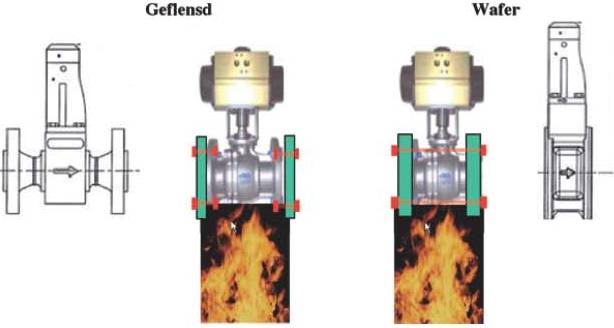 On peut mettre en doute le fait que les vis de serrage non protégées placées sur toute la longueur de la vanne dans le montage en “wafer” puissent résister longtemps à un incendie. Si on ne peut pas démontrer que les vis de serrage sont suffisamment protégées contre l’incendie (au moins une résistance au feu d’une demi-heure), les vannes montées de cette manière ne sont pas considérées par les services belges d’inspection Seveso, comme suffisamment résistantes au feu.Pour les types de joints acceptés, voir mesure 3.Incendie dans un bâtiment contenant un système d’hydrogène Résistance au feu du local et du bâtiment conforme à la réglementationSelon l’article 52 du RGPT, les locaux avec des gaz comprimés combustibles en quantité supérieure ou égale à 300 l sont classés dans le groupe 1.Mur faible dans un localDans le cas d’un réservoir sous pression situé dans un bâtiment séparé, au minimum un des murs extérieurs doit être construit en matériau léger ou en panneaux se détachant lors d’une surpression interne (normalement, un bâtiment peut résister à une surpression de 50 mbar). L’explosion doit être détournée d’un endroit où des personnes ou autres appareils peuvent être atteints.Stratégie d’interventionDes éléments typiques concernant une fuite d’hydrogène et un incendie d’hydrogène sont:Il faut essayer d’arrêter la fuite d’hydrogène, sinon il existe un risque de ré-ignition ou d‘explosion.Les appareils voisins sont aspergés avec des grandes quantités d’eau (préférence pour un jet d’eau pulvérisée) pour les refroidir, éviter qu’ils ne soient pris dans l’incendie et pour éviter le risque de ré-ignition par contact avec des surfaces voisines chaudes.Si l’incendie est éteint et si le flux de gaz se poursuit, on augmente la ventilation pour éviter qu’une atmosphère explosive ne puisse survenir. On peut utiliser un rideau d’eau pour augmenter le brassage d’air.Accessibilité pour intervention et évacuationAccès:L’accès à l’entreprise, aux réservoirs de stockage et aux postes de (dé)chargement est déterminé en concertation avec les services d’incendie. L'accès est suffisamment large pour permettre le passage de véhicules d’intervention (6 m pour une circulation dans les deux sens ou 4 m pour une circulation en sens unique).Le site dispose, de préférence, d’au moins deux accès indépendants et éloignés autant que possible l’un de l’autre (afin de garantir l'accès quelle que soit la direction du vent).Il y a une hauteur libre d'au moins 4,20 m (par ex. en dessous des pipe racks).Passages:Chaque réservoir de stockage a de préférence un côté libre qui permet l’accès à partir d'un chemin, donc deux réservoirs de stockage maximum côte à côte par rangée. Pour des groupes de petits réservoirs, une exception peut être faite. Indication de la direction du vent:manche à air ou girouette par exemplevisible de la station de (dé)chargement et du lieu de stockage.Construction des tube-trailers et des (batteries de) bouteilles réalisée selon une norme de construction Les réservoirs sous pression mobiles, tels que les tube-trailers et les (batteries de) bouteilles doivent satisfaire aux exigences de la directive en matière d’équipements sous pression transportables. Les directives spécifiques auxquelles la construction de tube-trailers et de batteries de bouteilles doivent satisfaire sont reprises en annexe de la directive 2008/68/CE (directive relative au transport intérieur des marchandises dangereuses).Pour les tube-trailers et les batteries de bouteilles, le marquage Pi et la marque de l’instance notifiée indiquent que cet équipement sous pression transportable est conforme à la directive équipements sous pression transportables. Dossier de construction de tube-trailers et de (batteries de) bouteilles disponible Le dossier de construction de tube-trailers et de (batteries de) bouteilles traite non seulement des bouteilles elles-mêmes mais aussi des accessoires et du montage. Les accessoires tels que les robinets et les raccords sont la plupart du temps réalisés en matériau standard, de sorte que l’information la plus importante dans le dossier de construction se ramène principalement à la construction des bouteilles elles-mêmes.Signalisation des réservoirs de stockage mobiles Indication sur chaque contenant:du numéro du contenantdu nom du gaz stocké: hydrogènedes symboles de danger (conformément à la réglementation ADR)la capacitéla marquage Pi.Pression élevée provenant du stockage vers le réseau utilisateurSi le stockage d’hydrogène chez l’utilisateur se fait à l’aide d’un réservoir de stockage mobile, un système de détente de pression est prévu entre ces réservoirs de stockage mobiles et l’utilisateur, et l’utilisateur doit être protégé contre des pressions élevées en provenant du réservoir de stockage mobile. Le système de protection contre la pression contient au moins un système de détente avec un détendeur, une vanne d’isolation entre le tube-trailer ou les (la batterie de) bouteilles et le système de détente, une soupape de sécurité et éventuellement une boucle de sécurité instrumentale.Mesure de pression avec alarme Spécifications:Le signal d’alarme est donné au niveau du poste de déchargement et dans un lieu où du personnel est présent en permanence (par ex. en salle de contrôle).La réponse adéquate à l’alarme a été reprise dans une instruction. La valeur de l’alarme est réglée de sorte à avoir suffisamment de temps pour intervenir.Inspection:La mesure de pression et l’alarme sont périodiquement contrôlées quant à leur bon fonctionnement.Interlock en cas de pression élevée (avec une mesure de pression qui est indépendante de la mesure de pression normale)Cette mesure est d’application s’il ressort de l’analyse de risques qu’à côté de la présence d’une mesure de pression avec alarme et d’une soupape de sécurité, une mesure supplémentaire est nécessaire pour réduire suffisamment le risqueCette boucle de sécurité instrumentale stoppe l’alimentation en hydrogène à partir du  tube-trailer ou des (de la batterie de) bouteilles vers l’utilisateur.Action:L’interlock ferme les vannes d’arrêt.Inspection:La boucle de sécurité instrumentale est contrôlée périodiquement quant à son bon fonctionnement.Soupape de sécuritéCette soupape de sécurité a été dimensionnée de manière à ce qu’en cas de défaillance du détendeur,  elle soit en mesure de protéger la tuyauterie contre des surpressions allant vers l’installation de l’utilisateur et vers les appareils chez l’utilisateur.Les autres conditions (matériel de construction, inspection, accumulation d’eau dans la ligne d’évent, lignes d’évent, localisation de la décharge, forces de réaction dans le flux d’évent, disponibilité) auxquelles la soupape de sécurité doit répondre sont reprises en détails dans le scénario « surpression dans le réservoir sous pression fixe ». Ces conditions sont valables de manière générale pour tous les endroits où une soupape de sécurité est définie comme mesure.Présence d’air lors de la mise en serviceProcédure de rinçage pour éviter la présence d’oxygèneAvant qu’un système destiné à contenir de l’hydrogène ne soit mis en service ou à nouveau remis en service après entretien, le système doit être rincé avec un gaz inerte pour éliminer l’oxygène du système. La procédure de rinçage est appliquée avant chaque mise en service et a été reprise dans une instruction. Après le rinçage, il est contrôlé que la concentration résiduelle en oxygène est inférieure à 1%. La mesure de la concentration en oxygène à la sortie d’évent n’est pas évidente à réaliser parce que les lignes d’évent débouchent souvent aussi très haut. La concentration en oxygène peut aussi être mesurée à d’autres endroits, tels qu’au travers de la connexion du manomètre ou via une vanne de purge. Cela se fait sur des tube-trailers pas après un entretien normal du tube-trailer, mais bien après la réalisation de travaux de soudage sur les tubes ou après la réalisation de tests périodiques. On rince d’abord le tube-trailer avec de l’azote, après quoi on le rince avec de l‘hydrogène.Corrosion atmosphérique des tube-trailers ou des (batteries de) bouteillesLes tubes-trailers et les (batteries de) bouteilles ne sont pas faites en acier inoxydable. La corrosion atmosphérique externe est donc un phénomène de corrosion pertinent. Appuis conçus pour éviter l’accumulation d’eauFatigue due aux cycles de pressionRéalisation d’une analyse de la fatigue Pour des tube-trailers et des (batteries de) bouteilles, on a tenu compte explicitement de la fatigue due aux cycles de pression lors de la détermination des contrôles périodiques légaux. Fragilisation à l’hydrogène Enveloppe en matériau résistant à la corrosionCi-dessous des mesures pour éviter les risques de fragilisation à l’hydrogène:La fonte n’est pas adaptée comme matériau de construction parce que celle-ci est perméable à l‘hydrogène. Les matériaux de construction contenant du fer avec une limité d’élasticité élevée donnent lieu à de la fragilisation à l‘hydrogène. La résistance de l’acier contre la fragilisation à l’hydrogène est augmentée en ajoutant des éléments d’alliage adéquats (par ex. acier CrMo).Si des impuretés contenant de l’ammoniac sont présentes dans l’hydrogène présent (par ex. à cause de déviations de procédé chez l’utilisateur), l’usage de matériaux contenant du cuivre ou du cuivre/zinc n’est pas recommandé dans des tuyauteries et des joints parce que ces matériaux sont attaqués par l’ammoniac. Des zones affectées thermiquement (heat affected zones) autour des soudures sont plus sensibles à la fragilisation à l’hydrogène que le matériel de base lui-même. Pour éviter cela, on peut opter pour un post-traitement thermique après soudage.Inspections de l’intérieur des tube-trailers et des (batteries de) bouteilles en fonction des risquesL’exploitant a analysé les causes possibles pouvant donner lieu à de la fragilisation à l’hydrogène à l’intérieur des tube-trailers et des (batteries de) bouteilles. En fonction de cela, les méthodes d’inspection ont été fixées.Les bouteilles métalliques des batteries de bouteilles ou des tube-trailers sont contrôlées à nouveau tous les 10 ans. La fréquence d’inspection des bouteilles en composite est déterminée entre le constructeur et un organisme notifié (organisme de contrôle). Des bouteilles en composite de type II subissent un examen au cours duquel une inspection a lieu à l’aide d’un échantillon de quelques bouteilles. Après 10 ans, toutes les bouteilles en composite sont alors inspectées. Pour des tube-trailers, toutes les bouteilles sont complètement démontées après 10 ans pour inspection.Sur toutes les bouteilles, aussi bien des (batteries de) bouteilles que des tube-trailers, le marquage Pi est apposé, ainsi que la date du contrôle périodique et la marque de l’organisme de contrôle.Libération du contenu du tube-trailer ou (de la batterie de) des bouteilles dans le cas d’une fuite dans une tuyauterie vers l’installation de l’utilisateurDe préférence, l’installation d’un stockage mobile se fait à l’extérieur.Arrêt d’urgence ferme la vanne commandée à distanceLes trailers sont équipés d’une vanne automatique qui est pilotée par de l’air comprimé. En cas de coupure en air comprimé, l’alimentation vers le client s’arrête. Cela reste aussi valable lorsque le tube-trailer reste à l’arrêt chez le client. La vanne peut aussi être commandée par un arrêt d’urgence à l’avant du trailer.Détection de gaz au niveau des (batteries de) bouteilles (si placées dans un bâtiment fermé)La détection de gaz pour hydrogène à l’air libre est peu efficace et de ce fait, n’est pas une pratique courante recommandée. Si le stockage mobile de l’hydrogène se trouve dans un bâtiment fermé, une détection d’hydrogène est par contre recommandée.Actions:alarme à un endroit occupé en permanence (valeur guide du réglage de l’alarme: 20 à 25% de la LEL) fermeture des vannes commandées à distance et arrêt du compresseur (cela peut se faire à une valeur plus élevée de l’alarme, pour l’hydrogène, la valeur guide est de 40% de la LEL).Placement des points de mesure et des ouvertures:autour des réservoirs sous pression mobilesà des endroits judicieusement choisis en haut du bâtiment sont prévues des ouvertures au travers desquelles l’hydrogène peut s’échapper.Inspection et entretien:test périodique des détecteurs de gaz (valeur guide: mensuel)calibration périodique des têtes de mesure selon les prescriptions du fabricant (fréquence guide: tous les 6 mois)test périodique des actions couplées à la détection de gaz (fréquence guide: annuel).Vannes d’isolation sur toutes les tuyauteries vers l’utilisateurAussi bien des vannes manuelles, des vannes commandées à distance ou une combinaison des deux peuvent être prévues comme vannes d’isolation. La préférence va pour des vannes commandées à distance. Ci-dessous sont décrits des points d’attention pour ces vannes d’isolation. Certains points d’attention sont uniquement applicables à des vannes commandées à distance.Si l’on choisit des vannes d’isolation manuelles, il doit ressortir de l’analyse de risques que ces vannes engendrent la réduction du risque souhaitée et qu’elles peuvent être actionnées d’un endroit sûr en toutes circonstances. La méthode de travail avec des vannes d’isolation manuelles est décrite dans une instruction.Emplacement:L’entreprise prévoit des vannes manuelles ou commandées à distance sur toutes les tuyauteries, placées le plus près possible du réservoir de stockage mobile et qui peuvent être actionnées d’un endroit sûr. La vanne doit être montée le plus près possible du réservoir de stockage mobile pour réduire au maximum le nombre de points de fuite possibles entre le réservoir de stockage et la vanne. Plus la tuyauterie est longue, plus grande est la chance d’avoir une fuite. L’idéal est donc de monter la vanne directement contre le réservoir de stockage. Une vanne qui se trouve à une certaine distance du réservoir de stockage mobile, ne pourra pas empêcher qu’un incendie continue à être alimenté à cause d’une défaillance du réseau de tuyauterie qui est exposé immédiatement à l’impact d’un feu.Dans le cas où un tube-trailer est utilisé comme réservoir de stockage mobile chez un utilisateur d’hydrogène, alors des vannes automatiques se fermant en cas de coupure d’air comprimé sont prévues.Position de sécurité en cas de coupure d’alimentation en air comprimé ou en électricité: Il est clair que, dans le cas des vannes sur les tuyauteries du réservoir de stockage, la position de sécurité est la position fermée. Un principe généralement accepté et appliqué dans la sécurité des procédés est de concevoir les vannes de sorte que, lors de la perte d’air comprimé ou de l’alimentation électrique, ces vannes se mettent en position de sécurité (dans ce cas, en position fermée).Pour les actuateurs pneumatiques du type “spring return”, un ressort repousse la vanne dans une position définie en cas de rupture d’alimentation en air comprimé (c’est la position par défaut de la vanne).Des vannes avec des actuateurs électriques peuvent aussi être construites de façon à ce qu’elles évoluent automatiquement vers une position de sécurité de la vanne lors de la perte de l’alimentation d’énergie ou du signal de conduite. Ceci est réalisé par un ressort dans l’actuateur qui, lors de la perte d’énergie, ferme la vanne (autrement dit action fail-safe). Pilotage en cas d’incendie:Pour assurer la fermeture de vannes pneumatiques en cas d’incendie, la façon la plus facile est l’utilisation de petits tuyaux d’air comprimé qui fondent rapidement. Grâce à cela, un fonctionnement automatique est obtenu, indépendamment d’autres systèmes d’activation. Pour un incendie, ailleurs dans l’installation, il est évidemment nécessaire que ces vannes puissent être activées via un bouton d’arrêt d’urgence ou une boucle automatique.Afin d’assurer la conduite d’une vanne avec un actuateur électrique également en cas d’incendie, il faut satisfaire aux conditions suivantes:l’actuateur est lui-même suffisamment résistant au feu afin de ne pas faire défaut lors d’un feu avant que la vanne ne soit fermée.le câble d’alimentation électrique vers l’actuateur est protégé contre le feu de sorte que la résistance au feu est suffisante afin d’assurer l’alimentation jusqu’à ce que la vanne soit fermée.les câbles de signal pour la conduite de la vanne ne sont pas protégés contre le feu de la même manière de sorte qu’ils fondent avant le câble d’alimentation. De cette manière, selon la première condition de cette liste, la vanne devrait aller dans sa position fail-safe avant que le câble d’alimentation ne fasse défaut.l’alimentation électrique doit avoir une fiabilité augmentée. Elle ne peut donc être coupée au moindre court-circuit suite à un incendie. Cela peut être solutionné par exemple en alimentant l’actuateur via un système no-break ou un réseau d’alimentation de secours.Résistance au feu:L’hydrogène ne donne pas lieu à un feu de flaque, pour lequel des vannes sont certifiées, mais bien à un feu de torche, pour lequel aucun certificat de résistance au feu n’est délivré. Il est par contre important d’acquérir des vannes spécifiquement destinées à être utilisées pour l‘hydrogène. Il est recommandé de vérifier si la résistance au feu de la vanne ne doit pas être garantie à cause de la présence d’autres produits inflammables dans le voisinage du stockage d’hydrogène.Inspection:Les vannes de fermeture doivent être reprises dans un programme d'inspection périodique.Indication de position des vannes de fermeture:Les vannes s’isolation disposent d'une indication de position (ouvert/fermé) observable à distance.Activation des vannes:par l’arrêt d’urgence au niveau du déchargementpar l’arrêt d’urgence en salle de contrôle (ou dans un autre endroit occupé en permanence)par la détection d’hydrogène (dans le cas où le réservoir sous pression mobile se trouve dans un bâtiment fermé), par la mesure de la perte de pression sur la tuyauterie ou par la détection incendie. Vannes de limitation du débitCes vannes sont placées sur les tuyauteries de sortie. La fiabilité de telles vannes est cependant limitée. Il n’est pas évident de les tester. Si elles ne sont pas testées, elles ne peuvent pas être prises en compte comme mesure de sécurité. De plus, elles fonctionnement uniquement à partir d’un débit minimal déterminé. C’est pourquoi elles ne constituent pas une alternative équivalente aux vannes d’isolation manuelles ou commandables à distance.Inspection:	Le fonctionnement correct est testé périodiquement. Localisation:Le plus près possible contre le réservoir sous pression mobile.Clapet anti-retourCes clapets sont placés sur les tuyauteries d'entrée. Ils ne sont pas une alternative pour les vannes d’isolation manuelles ou automatiques commandées à distance (vu leur fiabilité insuffisante).Inspection:	Le fonctionnement correct est testé périodiquement. Le test périodique d’un clapet anti-retour est la plupart du temps uniquement possible que pour des grands clapets anti-retour. De petits clapets anti-retour sont plutôt remplacés périodiquement. Localisation:Le plus près possible contre le réservoir sous pression mobile ou le plus près possible de la connexion.Formation d’un nuage explosif dans l’espace contenant le système d’hydrogèneGarantir une ventilation naturelle suffisanteSi les (la batterie de) bouteilles sont(est) installées(ée) dans un bâtiment, une ventilation naturelle suffisante doit être assurée.Localisation:Les entrées d’air doivent être situées près du sol, uniquement dans les murs externes.Les sorties d’air doivent être prévues le plus haut possible dans le local, dans les murs externes ou dans le toit. Superficie:Les entrées et les sorties d’air doivent chacune avoir une superficie totale d’au-moins 0,003m²/m³ de volume du local.Étincelles des appareils électriquesRéalisation sûre du point de vue explosion de l’installation électriqueL’hydrogène est un gaz très facilement inflammable avec une très faible énergie minimale d‘ignition (0,02 mJ). Un dixième de l’énergie d’une décharge d’électricité statique, un arc ou une étincelle suffit pour enflammer l‘hydrogène. A cause de la faible énergie d’ignition, l’hydrogène est classé pour le zonage comme un gaz du groupe IIC, classe de température T1 (la température d’auto-ignition de l’hydrogène est de 570°C). Des appareils électriques adaptés pour le groupe IIB + hydrogène peuvent aussi être utilisés. C’est entre autres possible pour des chariots élévateurs, de l’éclairage, des walkie-talkies,…Les installations de stockage et le système de tuyauteries font l’objet d’un dossier de zonage et d’un document relatif à la protection contre les explosions.L’entreprise dispose d’une attestation de conformité établie par un organisme agréé, rédigée suite à la première mise en service de l’installation électrique ou suite à des modifications importantes ou des extensions significatives.Cette exigence est reprise à l’article 270 du „RGIE 1981“ (valable à partir de l’entrée en vigueur en 1981 jusqu‘au 31/05/2020 inclus) et dans le Livre I, chapitre 6.4 du „RGIE 2020“ (valable à partir du 1/6/2020). Quelque soit la date de construction de l’installation, l’installation basse tension est:contrôlée annuellement pour les installations électriques déplaçables, mobiles ou temporaires (à partir du 1/6/2020 conformément au RGIE 2020)contrôlée annuellement pour les installations électriques dans des zones à risques d‘explosion (à partir du 1/6/2020 conformément au RGIE 2020)contrôlée tous les 5 ans pour les autres installations électriques.Ces délais peuvent encore être raccourcis si c’est mentionné ainsi dans le permis d’environnement ou dans le dernier rapport de contrôle. Si des infractions sont mentionnées dans le rapport de contrôle périodique, l’exploitant démontre que les réparations ou adaptations nécessaires ont été correctement exécutées (ou que leur exécution est planifiée).Les zones où une atmosphère explosive peut être présent, sont pourvues d’un pictogramme d’avertissement sur lequel c’est indiqué (triangle, lettres noires „EX“ et fond jaune).Sur les trailers, seul l’ADR est d’application, car ceux-ci sont équipés de raccords intrinsèquement sûrs.Si un entretien doit avoir lieu au niveau d’un tube-trailer, une zone Ex temporaire est mise en œuvre pour ce faire.Interdiction d'utiliser des appareils portatifs non-EEX L'interdiction d'utiliser des appareils portatifs non-EEX est reprise dans le règlement général de sécurité de l'entreprise. Une interdiction d'utilisation de GSM est indiquée:à l’entrée du terrainau niveau du lieu de stockage.Appareils portatifs électriques en exécution EEXCela concerne les appareils portatifs tels que:GSMappareils pour radiocommunicationlampes de poche.Ces appareils sont repris dans un programme d'inspection. On vérifie périodiquement si les appareils sont encore en bon état: pas de fuite au niveau des batteries, caisson intact, etc.Si certains appareils électriques portatifs ne peuvent pas être achetés en exécution EEX, le risque d’avoir une explosion doit être maîtrisé à l’aide de mesures reprises dans une analyse de risques et/ou en utilisant une détection portable si l’on travaille avec cet appareil. Utilisation d’outillage anti-étincellesS’il y a un risque d’avoir une fuite d’hydrogène lors de travaux, alors des outils anti-étincelles sont recommandés. Pour des travaux où il n’y a pas de risque de fuite, on peut aussi travailler avec de l’outillage normal, à condition que des mesurages d’hydrogène soient prévues avant et pendant les travaux, via le permis de travail.Aucun câble électrique dans des gouttières ou des canaux contenant des tuyauteries d’hydrogène avec des raccords par bride Si des tuyauteries contenant de l’hydrogène se trouvent dans la même gouttière ou le même canal que des câbles électriques, la distance entre les deux doit s’élever au minimum à 50 mm, les raccords dans les tuyauteries d’hydrogène doivent être limités et ils doivent être soit soudés ou brasés. Si d’autres tuyauteries se trouvent aussi dans ces gouttières ou canaux, alors les tuyauteries d’hydrogène doivent toujours se trouver au-dessus des autres tuyauteries.Étincelles électrostatiques Chaussures et vêtements antistatiquesLe port de chaussures et de vêtements antistatiques est obligatoire pour le personnel de l'entreprise et pour les tiers qui effectuent des travaux dans le lieu de stockage ou au système de tuyauteries duquel de l’hydrogène peut se libérer (par ex. l’ouverture de tuyauteries ou d’équipements dans lesquels de l’hydrogène peut encore être ou est présent).Il y a une interdiction d’enfiler et de retirer des vêtements dans l’installation car c’est surtout à ce moment-là que se présente le risque d’avoir des étincelles électrostatiques.Liaisons équipotentielles sur les tube-trailers/batteries de bouteillesIl y a une indication (par ex. à l’aide d’une lampe) que la mise à la terre a été ou non bien connectée.Flamme nuePlacement de panneaux d’interdiction ‘Interdiction de feu, de flamme nue et de fumer’ Le panneau ‘Feu, flamme nue interdite et défense de fumer’ est représenté dans le livre III, Titre 6 du Code du bien-être au travail (signalisation de sécurité et de santé).En ce qui concerne la localisation de ces panneaux, le Code impose les conditions suivantes:à une hauteur et selon une position appropriée par rapport à l'angle de vueà l'accès à une zone où le risque dû à la présence d’une flamme nue existedans un endroit bien éclairé et facilement accessible et visible.Travaux à flamme nue ou avec étincelles soumis à un permis de travail à point chaudLes travaux avec flamme nue tels que:des travaux de soudurel’oxycoupage (c’est-à-dire la découpe de métaux par jet d’oxygène pur).Des travaux qui peuvent produire des étincelles, tels que:la découpe à l’aide d’outils tels que scie à bande, scie circulairele meulagele ponçage.Il est de pratique courante de soumettre également au système de permis de travail à chaud les travaux avec n’importe quel appareil électrique non Eex dans des endroits zonés.Le permis de travail à point chaud / permis de feu est cosigné par un conseiller en prévention (Livre III, Titre 3, article 28 du Code du bien-être au travail).Distances de sécurité vis à vis des lieux avec flamme nue Pour ce faire, voir les distances de sécurité reprises dans les différents codes (entre autres les références [6] et [11]) et les distances minimales exigées légalement, reprises au chapitre 2.Extension d’un feu naissantDétection incendiePour des tube-trailers et des (batteries de) bouteilles à l’air libre, une détection incendie est beaucoup plus utile qu’une détection gaz. Vu que la flamme issue d’un incendie d’hydrogène est pratiquement invisible, une détection incendie sur base de mesures infrarouges est recommandée.Surtout si l’installation est commandée à distance.Actions:alarme dans un endroit occupé en permanence fermeture automatique des vannes commandées à distance et arrêt du  compresseur. Ces actions peuvent également être activées par un opérateur présent dans un endroit occupé en permanence. Localisation des points de mesurage: autour du réservoir sous pression mobileà des endroits judicieusement choisis et tout près de la source.Inspection et entretien:test périodique des détecteurs incendietest périodique des actions liées à la détection incendie (fréquence guide: annuel).Extincteurs portatifsLes extincteurs portatifs ne sont pas adaptés pour éteindre un feu de gaz. Ils peuvent par contre être utilisés pour éteindre d’autres feux naissants.Nombre et localisation:facilement accessiblesdéterminés en concertation avec le Service Incendie local compétent. Les conclusions figurent dans un rapport (rédigé par le Service Incendie local et/ou l'entreprise). Inspection et entretien:Les extincteurs portatifs sont repris dans un programme d'inspection/entretien:contrôle visuel périodique de la présence et de l’accessibilité des extincteursinspection annuelle approfondie de chaque extincteur par une personne qualifiée.Formation:Les travailleurs reçoivent un entraînement périodique à l'utilisation d'extincteurs portatifs. La participation à ces formations est enregistrée.Signalisation:Les extincteurs portatifs sont peints en rouge et clairement signalés.Rupture d’un tube-trailer ou (d’une batterie) de bouteilles par un feu externeDistance de sécurité entre les tube-trailers et (batteries de) bouteilles et les foyers potentiels d’incendiePour ce faire, voir les distances de sécurité reprises dans les différents codes (entre autres les références [6] et [11]) et les distances minimales exigées légalement, reprises au chapitre 2.Elimination périodique de la végétation combustible autour du tube-trailer ou de la (batterie de) bouteilles Inspections périodiques sur la présence de déchets combustiblesPosition par rapport au niveau du solLe stockage est situé à un niveau plus élevé qu’un stockage de liquides inflammables ou d’oxygène liquéfié (si la distance entre l’hydrogène et les substances des autres catégories est inférieure à 15 m).Si le stockage est quand même situé à un niveau plus faible que le stockage voisin de liquides inflammables ou d’oxygène liquéfié, alors il faut prendre des mesures de protection pour éviter que des substances dangereuses puissent s’écouler sous les réservoirs de stockage (si la distance entre l’hydrogène et les substances des autres catégories est inférieure à 15 m).Systèmes fixes d’arrosage d’eau autour du tube-trailer ou de la (batterie de) bouteillesUn feu d’hydrogène ne peut être arrêté de manière sûre qu’en laissant le feu se consommer de manière contrôlée jusqu’à ce que l’alimentation en hydrogène puisse être fermée. Aussi longtemps que l’alimentation en hydrogène n’est pas arrêtée, la probabilité de reprise d‘un feu d’hydrogène est élevée. Des systèmes d’arrosage d’eau sont quand même utiles pour refroidir le stockage d’hydrogène (de manière à ce que le débit d’évent soit plus faible), pour éviter des incendies secondaires et pour limiter l’extension de l‘incendie.On entend par systèmes fixes de refroidissement à l’eau:les systèmes de délugeles lances incendie.Lances incendie:liées en permanence au réseau d’eau incendiepeuvent atteindre la surface totaleaccessibles et manipulables en sécurité en cas d’incendie ou à activer et à diriger à distanceéquipées de buses adaptables de manière à pouvoir former aussi bien un jet d’eau que des gouttes d’eaudisposent d’un débit de dosage de l’ordre de 8.14 l/min.m².Systèmes de déluge:Le système peut être activé à partir d’un endroit sûr. Le système peut être activé par la détection incendie présente.Le débit de dosage est déterminé selon un code de bonne pratique. Le débit pour pouvoir refroidir un réservoir sous pression fixe devra certainement s’élever à 10/l/m.m2, ce qui est beaucoup. Mais une capacité de refroidissement élevée est nécessaire, parce que la température d’un incendie d’hydrogène est relativement élevée et que l’enveloppe métallique du réservoir sous pression fixe perd aussi de la résistance à température élevée.Alimentation en eau d’extinction:La capacité en eau d’extinction est déterminée sur base du scénario le plus grave (par ex. refroidissement du plus grand réservoir + des réservoirs voisins + capacité de réserve).Les réserves d'eau sont assurées par:une réserve naturelle (canal, fleuve, …)un réservoir d'eau suffisamment grand et un contrôle régulier des réserves d'eau. L’alimentation en eau d’extinction est aussi assurée en cas de coupure de courant (p.ex. des moteurs à combustion ou un groupe électrogène pour les pompes électriques).Le réseau d'eau d'extinction est réalisé en boucle et pourvu de vannes de sectionnement. Le réseau d'eau d'extinction est protégé contre le gel:enfouissement à une profondeur suffisantechauffésystème sec.Le réseau d'eau d'extinction est protégé contre la corrosion:matériau résistant à la corrosionprotection cathodique couche de protection.Inspection et entretien:Les systèmes fixes d'extinction sont repris dans un programme d'inspection ou d'entretien. Cela comprend au moins:un test live des systèmes de déluge et des lances (fréquence guide: annuel) une inspection visuelle du bon état des tuyauteries incendieun test de la (des) pompe(s) d’eau d’extinction (fréquence guide: mensuel)une inspection du réservoir et du réseau d’eau d’extinction.Appuis en matériau incombustibleIl faut bien tenir compte du fait que des appuis métalliques perdent aussi de la résistance à température élevée, des appuis en béton sont recommandés.Défaillance des joints dans un feu externe Joints à bride résistant au feuPour monter des vannes sur une tuyauterie, on peut utiliser des raccords par brides. Le montage résistant au feu de la vanne est alors garanti en plaçant un joint résistant au feu entre les brides de la vanne et de la tuyauterie.La seule garantie qu’un joint soit effectivement résistant au feu est un certificat de test. Bien qu’aucune norme spécifique n’existe à ce sujet, un joint peut être testé selon les principes de la méthode d’évaluation des vannes résistantes au feu. En pratique, différents joints sont disponibles sur le marché ayant un certificat de résistance au feu selon les normes pour les vannes résistantes au feu décrites ci-dessus.Cependant, il existe une manière spécifique pour montrer des vannes où l’on n’utilise pas de raccords par brides, mais où l’on utilise des tiges filetées le long du côté extérieur des vannes. Ce montage appelé montage “wafer” est illustré ci-dessous.On peut mettre en doute le fait que les vis de serrage non protégées placées sur toute la longueur de la vanne dans le montage en “wafer” puissent résister longtemps à un incendie. Si on ne peut pas démontrer que les vis de serrage sont suffisamment protégées contre l’incendie (au moins une résistance au feu d’une demi-heure), les vannes montées de cette manière ne sont pas considérées par les services belges d’inspection Seveso, comme suffisamment résistantes au feu.Pour les types de joints acceptés, voir question 3.Incendie dans un bâtiment avec un système d’hydrogène Résistance au feu du local et du bâtiment conforme à la réglementationSelon l’article 52 du RGPT, les locaux avec des gaz comprimés combustibles en quantité supérieure ou égale à 300 l, sont classés dans le groupe 1.Mur faible dans un localDans le cas (d’une batterie) de bouteilles situées(ée) dans un bâtiment séparé, au minimum un des murs extérieurs doit être construit en matériau léger ou en panneaux se détachant lors d’une surpression interne (normalement, un bâtiment peut résister à une surpression de 50 mbar). L’explosion doit être détournée d’un endroit où des personnes ou autres appareils peuvent être atteints.Stratégie d’interventionDes éléments typiques concernant une fuite d’hydrogène et un incendie d’hydrogène sont:Il faut essayer d’arrêter la fuite d’hydrogène, sinon il existe un risque de ré-ignition ou d‘explosion.Les appareils voisins sont aspergés avec de grandes quantités d’eau (préférence pour un jet d’eau pulvérisée) pour les refroidir, éviter qu’ils ne soient pris dans l’incendie et pour éviter le risque de ré-ignition par contact avec des surfaces voisines chaudes.Si l’incendie est éteint et si le flux de gaz se poursuit, la ventilation est augmentée pour éviter qu’une atmosphère explosive ne puisse survenir. On peut utiliser un rideau d’eau pour augmenter le brassage d’air.Accessibilité pour intervention et évacuationAccès:L’accès à l’entreprise, aux réservoirs de stockage et aux postes de (dé)chargement est déterminé en concertation avec les services d’incendie. L'accès est suffisamment large pour permettre le passage de véhicules d’intervention (6 m pour une circulation dans les deux sens ou 4 m pour une circulation en sens unique).Le site dispose, de préférence, d’au moins deux accès indépendants et éloignés autant que possible l’un de l’autre (afin de garantir l'accès quelle que soit la direction du vent).Il y a une hauteur libre d'au moins 4,20 m (par ex. en dessous des pipe racks).Passages:Chaque réservoir de stockage mobile a de préférence un côté libre qui permet l’accès à partir d'un chemin, donc deux réservoirs de stockage mobiles maximum côte à côte par rangée.Indication de la direction du vent:manche à air ou girouette par exemplevisible de la station de (dé)chargement et du lieu de stockage.Construction des tuyauteries fixes réalisée selon une norme de constructionPour des tuyauteries et les accessoires mis en service après le 29 mai 2002, un marquage CE est nécessaire conformément à la directive équipements sous pression. Dossier de construction des tuyauteries disponible Le dossier de construction est constitué lors de la conception et de la construction des tuyauteries. Le dossier de construction est aussi complété, modifié ou révisé après d’éventuelles modifications. Le dossier mentionne et/ou comprend au minimum:une liste des composants (par exemple tôles d’acier formées, armatures pour vannes et instrumentation,…) avec lesquels les tuyauteries ont été construits un certificat matériau du fournisseur pour chaque composant. Ce certificat mentionne la conformité avec les normes respectives pour les matériaux de construction et les propriétés mécaniques de l’élémentles raccords par soudure et les contrôles réalisés sur ces raccords après leur exécutionla déclaration UE de conformité pour les tuyauteries tombant sous les directives européennes relatives à la mise sur le marché d’équipements sous pressionles données de conception pour la pression, la température, e. a. ainsi que les calculs des épaisseurs minimales requises de l’enveloppe et la surépaisseur de corrosion utiliséeles résultats de la réalisation de l’essai de résistance à la pression (le plus souvent, il s’agit d’un essai de pression hydrostatique)une attestation de conformité des tuyauteries et des accessoiresles données concernant les pressions de conception des différents éléments, tels que les enveloppes, les vannes, les joints, e. a.	Tuyauteries enterréesPour éviter l’endommagement des tuyauteries enterrées, il est prévu ce qui suit:Les tuyauteries enterrées contiennent uniquement des raccords soudés et ont été construites en conformité avec un code de construction. Si ce n’est pas possible autrement et qu’il faut quand même utiliser des raccords par bride, il faut prévoir des chambres de visite, de manière à pouvoir contrôler l’état des raccords par brides.Elles sont protégées contre les conditions corrosives par un coating externe et équipées d’une protection cathodique.Les tuyauteries sont enterrées suffisamment en profondeur pour les protéger contre le gel, contre les charges aériennes temporaires, et contre tout déplacement dû à un sol instable.Il faut éviter la conductibilité électrique entre les tuyauteries enterrées et les aériennes.Raccords par bride et jointsDe préférence, les raccords devront se faire par soudure. Si le stockage fixe se fait à l’aide d’une batterie de bouteilles, on trouve aussi des raccords coniques par filetage, par exemple selon NPT (National Pipe Tapered thread) ou selon BSPT (British Standard Pipe Thread).Si en pratique, on ne peut utiliser que des raccords par bride, il est important alors que l’étanchéité soit garantie le plus possible. C’est pourquoi, il est recommandé d’utiliser des brides avec face surélevée (« raised face flange »), des brides à languette et rainure ou des brides pour lesquelles des joints annulaires sont utilisés (« ring joint flange »). Les joints utilisés doivent être adaptés aux températures et pressions présentes, adaptés pour le contact avec l’hydrogène, disposer de la résistance aux fuites nécessaires et être résistants au feu. C’est pourquoi il est recommandé d’utiliser les joints suivants:des joints en composite avec du graphite comme matériau de base peuvent être utilisés pour des basses pressionsdes anneaux en métal doux son recommandés avec des brides à joint annulairedes joints en spirale remplie de téflon ou de graphite avec des brides à face surélevéedes anneaux en cuivre avec des brides à joint annulaire.Lors du choix des raccords par bride et des joints, il faut tenir compte du fait que la plupart des plastiques et certains métaux sont diffus pour l’hydrogène, de sorte que l’hydrogène peut y migrer ou voir même s’en échapper. Pour éviter les fuites d’hydrogène, l’usage de protecteurs de bride est parfois recommandé. Cependant, ces protecteurs de brides présentent aussi le désavantage que s’il y a une petite fuite d’hydrogène, ce dernier peut s’accumuler sous le protecteur de bride. De plus, au niveau des protecteurs de bride, il y a un risque plus élevé de corrosion (à cause de l’infiltration possible d‘humidité). Vu que les fuites d’hydrogène au niveau des brides sont la plupart du temps de petites fuites, pour des applications à l’air libre, des protecteurs de brides ne doivent pas être choisis. S’il devait quand même se produire une grosse fuite au niveau d’un raccord par bride, on percevra aussi auditivement la libération de l‘hydrogène.Signalisation des tuyauteries Indication de:la direction du fluxla substance présente: hydrogène.Cette signalisation est placée à des endroits judicieusement choisis, comme à hauteur des vannes, des pompes et sur de longs morceaux de tuyauteries.Fragilisation à l’hydrogène Enveloppe en matériau résistant à la corrosionCi-dessous des mesures pour éviter les risques de fragilisation à l’hydrogène:La fonte n’est pas adaptée comme matériau de construction parce que celle-ci est perméable à l‘hydrogène. Les matériaux de construction contenant du fer avec une limité d’élasticité élevée donnent lieu à de la fragilisation à l‘hydrogène. La résistance de l’acier contre la fragilisation à l’hydrogène est augmentée en ajoutant des éléments d’alliage adéquats (par ex. acier CrMo).Si des impuretés contenant de l’ammoniac sont présentes dans l’hydrogène (par ex. à cause de déviations de procédé chez l’utilisateur), l’usage de matériaux contenant du cuivre ou du cuivre/zinc n’est pas recommandé dans des tuyauteries et des joints parce que ces matériaux sont attaqués par l’ammoniac. Des zones affectées thermiquement (heat affected zones) autour des soudures sont plus sensibles à la fragilisation à l’hydrogène que le matériel de base lui-même. Pour éviter cela, on peut opter pour un post-traitement thermique après soudage.Corrosion atmosphérique de tuyauteriesEnveloppe en matériau résistant à la corrosion Les tuyauteries d’hydrogène dans les installations sont souvent faites en acier inoxydable. Pour ces tuyauteries, une couche de peinture de protection n’est pas nécessaire.Les pipelines transportant l’hydrogène sont la plupart du temps faits en acier au carbone, avec lequel une couche de peinture de protection est par contre nécessaire.Les tuyauteries et les pipelines contenant de l’hydrogène ne sont normalement pas pourvus d’une isolation.Rondes de contrôle régulièresCes rondes de contrôle sont enregistrées. Un formulaire indique les endroits et les items à contrôler (par ex. l’état de la couche de peinture).Vu que l’hydrogène est plus sensible aux fuites que d’autres gaz, il est important de mener des rondes de contrôle régulières le long des tuyauteries d’hydrogène à l’aide d’un détecteur d’hydrogène. Il est recommandé de contrôler les pipelines de cette manière 1 à 4 fois par an, en fonction de la densité de population. A cette occasion, une attention particulière doit être portée aux raccords par bride, aux vannes et aux joints comprimés.Inspection des tuyauteries aériennesL’entreprise dispose d’un rapport d’inspection d’où il ressort que:un examen du bon état des tuyauteries a été réalisédes mesures d’épaisseur ont été réalisées (en fonction des risques) les résultats des mesures d’épaisseur ont été comparés à l’épaisseur minimale de paroi exigéeles tuyauteries sont adéquates pour l’usagela date ultime pour la prochaine inspection n’est pas encore dépassée.La nécessité de réaliser des mesures d’épaisseur est évaluée par l’entreprise en fonction des risques de corrosion et d‘érosion. Corrosion de tuyauteries enterrées Isolation électrique des tuyauteries enterrées La corrosion peut être évitée en isolant électriquement la tuyauterie avec le sol. Une isolation électrique directe est obtenue en prévoyant un coating externe pour la tuyauterie. Une isolation électrique indirecte est obtenue en prévoyant des brides d’isolation là où la tuyauterie enterrée est raccordée à une tuyauterie aérienne.Protection cathodique des tuyauteries enterréesLe fonctionnement correct de la protection cathodique est contrôlé périodiquement.L’entreprise dispose d’un rapport d’inspection d’où il ressort que la protection cathodique offre une protection suffisante.Inspections complémentaires sur les tuyauteries enterréesDes inspections complémentaires sur les tuyauteries enterrées sont réalisées tous les 5 à 10 ans afin de suivre le bon état du coating. Si le coating est endommagé, cela peut réduire l’efficacité de la protection cathodique. Étincelles électrostatiques Conductibilité électrique de tuyauteries contenant de l’hydrogèneIl faut faire attention à ce que toutes les tuyauteries aériennes contenant de l’hydrogène soient conductrices électriquement au niveau de tous les raccords et qu’elles soient mises à la terre à des intervalles adaptés. Cette méthode de travail protège les tuyauteries et leur contenu contre les effets de la foudre et de l’électricité statique.La résistance électrique du pipeline ne peut pas s’élever à plus de 10 ohm pour protéger le personnel contre les chocs électriques.Des raccords par bride sont normalement suffisamment conducteurs électriquement aussi longtemps que les boulons ne sont pas recouverts d’un coating en matériau diélectrique, ou ne sont pas peints ou rouillés.Une conductibilité électrique suffisante entre deux raccords par bride peut aussi être réalisée en reliant les brides à l’aide d’une tresse conductrice ou en utilisant des joints suffisamment conducteurs (par ex. des joints en spirale en acier).Chauffeurs obligés d’utiliser le frein à mainL’obligation d’utiliser le frein à main est reprise dans l’instruction de déchargement du tube-trailer. L’usage du frein à main ne peut cependant pas être contrôlé sans entrer dans la cabine du camion. Cales de rouesL’usage de cales de roue est une autre manière (complémentaire) d’immobiliser le tube-trailer, et qui est par contre facile à contrôler. Interlock entre le système de freins et la boîte avec les connexionsCertains tube-trailers (plus récents) sont équipés d’un système qui active automatiquement les freins lorsque le tube-trailer est connecté. Il y a un interlock qui relie le système de freins du tube-trailer et la boîte avec les connexions et qui est activé par le chauffeur/opérateur lorsque ce dernier veut avoir accès aux connexions de déchargement. Cet interlock:bloque l’ouverture des portes de la boîte et/oubloque l’accès aux connexions de déchargement et/ouest activé si les portes de la boîte de déchargement (sur le tube-trailer) sont ouvertes.L’interlock active les freins ou empêche que les freins ne soient lâchés aussi longtemps que les connexions de déchargement sont présentes. A la fin de l’opération, le chauffeur/opérateur doit d’abord déconnecter le flexible avant que l’interlock ne puisse être désactivé. La désactivation de l’interlock lâche les freins, ou permet que les freins soient lâchés afin de laisser partir le tube-trailer.Interlock entre une barrière devant le camion (tube-trailer) et l’utilisation du flexible de déchargement.Cette mesure est une alternative à un interlock entre le système de freinage du trailer et la boîte avec les connexions.Cette barrière est activée par un interrupteur spécial, placé sur le soutien du flexible de déchargement. A partir du moment où le flexible est enlevé de son point de soutien, la barrière se ferme automatiquement.Déconnexion de flexibles remplisVidange de la liaison temporaire avant la déconnexionLa vidange par soufflage de la liaison de déchargement est reprise dans l’instruction de déchargement. La liaison de déchargement n’est jamais soufflée avec de l’air comprimé afin d’éviter la formation d’une atmosphère explosive dans la tuyauterie.Fatigue due aux cycles de pressionRéalisation d’une analyse de la fatigue Une analyse de la fatigue a été réalisée en tenant compte des cycles de pression auxquels le flexible est soumis pendant l’exploitation.Pour des applications au cours desquelles les flexibles sont utilisés fréquemment, on peut limiter le nombre de cycles de pression en remplaçant périodiquement les flexibles (selon les indications du fournisseur). Pour des applications au cours desquelles les flexibles ne sont pas utilisés souvent, on peut consigner le nombre de cycles et ainsi on peut allonger les délais pour le remplacement des flexibles.Usure des flexibles due à l’usage et au stockageDispositif pour stocker les flexibles de manière propre et sécuriséeL'usage de ce dispositif est repris dans les instructions de déchargement.Flexibles soutenus selon les directives du fabricantUn des critères est le rayon minimal de courbure selon lequel le flexible peut être plié. Si le flexible est plié selon une courbure plus petite, il peut être endommagé. Les flexibles que l’on laisse pendre librement ou avec un support inadapté peuvent être pliés trop fort. Le poids du flexible rempli peut aussi être trop important pour le laisser pendre librement. Dans de tels cas, un support adapté est alors nécessaire. Le fabricant du flexible doit donner des directives à ce sujet dans sa notice. Contrôle visuel avant chaque utilisationL'obligation du contrôle visuel avant chaque utilisation est reprise dans les instructions de déchargement. Test de fuite avant chaque utilisationAu niveau des postes de déchargement chez les utilisateurs, un test de fuite est généralement réalisé par le chauffeur, en aspergeant une sorte de solution savonneuse sur le flexible et en examinant si des bulles de gaz sont formées.La réalisation du test de fuite sur le flexible est reprise dans les instructions de déchargement.Tests périodiques de mise sous pression des flexiblesLes tests de mise sous pression ont lieu au moins à la pression nominale de fonctionnement des flexibles. Les tests de mise sous pression ont lieu selon les directives du fabricant. Ces directives sont (normalement) reprises dans la notice que le fabricant doit livrer avec le flexible. La fréquence habituelle pour le test des flexibles est d’une fois par an.L’inspection des flexibles comprend aussi le contrôle de la conductivité électrique. Des attestations relatives à l'exécution des inspections sont présentes.Si l'on utilise les flexibles d'un tiers, des accords sont convenus avec le tiers pour que les attestations des inspections les plus récentes soient toujours à disposition. Des contrôles par sondage ont lieu sur ces documents.Programme de remplacement préventifUne mesure alternative pour un programme de remplacement préventif est un programme des tests de mise sous pression.Il existe un programme de remplacement pour les flexibles (en fonction de leur usage et des prescriptions du fabricant). Délai déterminé sur base du nombre de cycles.Libération du contenu d’un tube-trailer lors de la rupture ou de la fuite du flexible de déchargement pendant le remplissage du réservoir de stockage fixeSi l’utilisateur d’hydrogène travaille avec un réservoir sous pression fixe ou un réservoir tampon, alors une borne de déchargement est prévue au niveau du poste de déchargement. Un flexible à partir du tube-trailer assure la liaison avec la borne de déchargement. A partir de la borne de déchargement, une liaison est faite avec le réservoir sous pression fixe ou le réservoir tampon à l’aide d’une tuyauterie fixe. Surveillance permanente sur placePendant le déchargement, quelqu’un reste présent au poste de (dé)chargement. Cette personne est capable d’intervenir en cas d’incident (en activant un arrêt d’urgence, en déclenchant l’alarme par ex.). Pour ce faire, il a reçu les explications nécessaires et il connaît l’installation.Le déchargement d’un tube-trailer, au cours duquel un équilibre de pression est établi entre le tube-trailer et le réservoir sous pression fixe ou le réservoir tampon, dure environ une demi-heure. Arrêts d’urgence pour le déchargement de tube-trailerEn cas d'activation d'un bouton d'arrêt d'urgence du poste de déchargement:l’installation fixe est verrouillée à l’aide d’une vanne commandée à distance, située à proximité de la connexion du flexible avec l’installation fixe. le tube-trailer est isolé :par la vanne d’arrêt automatique sur le tube-trailer. Cela sous-entend une liaison entre l’arrêt d’urgence de l’installation fixe et le tube-trailer, sinon cet arrêt d’urgence ne fonctionne pas.ou via une vanne commandée à distance qui est placée sur le flexible à proximité de la connexion avec le tube-trailer.un signal d'alarme est donné vers un poste occupé (un endroit où une personne pouvant intervenir est présente en permanence (ex: salle de contrôle); la réponse adaptée est reprise dans une instruction). Localisation des boutons d'arrêt d'urgence:Les boutons d'arrêt d'urgence sont disposés stratégiquement à proximité des voies d'évacuation du poste de déchargement.Inspection:Le bon fonctionnement des boutons d'arrêt d’urgence est testé périodiquement. Ces tests sont enregistrés.Activation de l’arrêt d’urgence sur le tube-trailer:Sur les tube-trailers eux-mêmes, 2 arrêts d’urgence sont aussi toujours placés: un arrêt d’urgence du côté de la connexion avec l’installation fixe et un arrêt d’urgence de l’autre côté du tube-trailer. L’activation de ces arrêts d’urgence isole le tube-trailer de l’installation fixe.Présence d’une atmosphère explosiveSoufflage des flexiblesLors de chaque remplissage d’un réservoir de stockage chez l’utilisateur, il est nécessaire de d’abord chasser tout l’air hors du flexible de connexion.Déchargement électrostatique lors du déchargementLiaison équipotentielleLe tube-trailer et l’installation fixe (y compris les réservoirs, les tuyauteries et autres accessoires y attenant) doivent être mis au même potentiel. La résistance de cette liaison équipotentielle s’élève au maximum à 10 Ω. Le placement obligatoire de la liaison équipotentielle peut être garantie selon les manières suivantes:une indication (par ex. signal lumineux) que la mise à la terre est assuréeOU un verrouillage qui empêche le démarrage du déchargement aussi longtemps que la résistance de la liaison équipotentielle est trop élevée. Chez la plupart des utilisateurs d’hydrogène, il n’y a pas de verrouillage prévu comme condition de démarrage afin de pouvoir commencer le déchargement.ET le placement de la liaison équipotentielle est reprise dans l’instruction de déchargement.Les connexions équipotentielles, le bon fonctionnement du verrouillage et/ou de l'indication d'une bonne liaison équipotentielle sont testés périodiquement suivant un programme d'inspection. La fixation solide des connexions équipotentielles fixes est contrôlée périodiquement pendant les rondes de contrôle.Les flexibles de déchargement sont suffisamment conducteursDes charges électriques seront déposées sur le flexible de déchargement par l’écoulement de l’hydrogène gazeux à travers ce flexible. Si ces charges peuvent s’accumuler, le flexible se charge électrostatiquement et une étincelle peut survenir lors de la décharge.C’est pourquoi il est nécessaire que le flexible de déchargement soit suffisamment conducteur. La résistance de ce flexible s’élève au maximum à 106 Ω/m. Les charges seront en principe évacuées via la masse à laquelle le flexible de déchargement est relié. La résistance électrique des flexibles de déchargement est contrôlée périodiquement. Étincelles d’appareils électriquesRéalisation sûre du point de vue explosion de l’installation électrique au niveau du poste de déchargementL’hydrogène est un gaz très facilement inflammable avec une très faible énergie minimale d‘ignition (0,02 mJ). Un dixième de l’énergie d’une décharge d’électricité statique, un arc ou une étincelle suffit pour enflammer l‘hydrogène. À cause de la faible énergie d’ignition, l’hydrogène est classé pour le zonage comme un gaz du groupe IIC (ce qui est également possible, c’est une méthode de protection adaptée pour le groupe IIB + hydrogène, possible par exemple pour des chariots élévateurs et des talkie-walkies), classe de température T1 (la température d’auto-ignition de l’hydrogène est de 570°C). Les postes de déchargement font l’objet d’un dossier de zonage et d’un document relatif à la protection contre les explosions.L’entreprise dispose d’une attestation de conformité établie par un organisme agréé, rédigée suite à la première mise en service de l’installation électrique ou suite à des modifications importantes ou des extensions significatives.Cette exigence est reprise à l’article 270 du „RGIE 1981“ (valable à partir de l’entrée en vigueur en 1981 jusqu‘au 31/05/2020 inclus) et dans le Livre I, chapitre 6.4 du „RGIE 2020“ (valable à partir du 1/6/2020). Quelque soit la date de construction de l’installation, l’installation basse tension est:contrôlée annuellement pour les installations électriques déplaçables, mobiles ou temporaires (à partir du 1/6/2020 conformément au RGIE 2020)contrôlée annuellement pour les installations électriques dans des zones à risques d‘explosion (à partir du 1/6/2020 conformément au RGIE 2020)contrôlée tous les 5 ans pour les autres installations électriques.Ces délais peuvent encore être raccourcis si c’est mentionné ainsi dans le permis d’environnement ou dans le dernier rapport de contrôle. Si des infractions sont mentionnées dans le rapport de contrôle périodique, l’exploitant démontre que les réparations ou adaptations nécessaires ont été correctement exécutées (ou que leur exécution est planifiée).Les zones où une atmosphère explosive peut être présente, sont pourvues d’un pictogramme d’avertissement sur lequel c’est indiqué (triangle, lettres noires „EX“ et fond jaune).Interdiction d'utiliser des appareils portatifs non-EEX L'interdiction d'utiliser des appareils portatifs non-EEX est reprise dans le règlement général de sécurité de l'entreprise. Une interdiction d'utilisation de GSM est indiquée:à l’entrée du terrainau niveau de la station de déchargement.Appareils portatifs électriques en exécution EEXCela concerne les appareils portatifs tels que:GSMappareils pour radiocommunicationlampes de poche.Ces appareils sont repris dans un programme d'inspection. On vérifie périodiquement si les appareils sont encore en bon état: pas de fuite au niveau des batteries, caisson intact, etc.Si certains appareils électriques portatifs ne peuvent pas être achetés en exécution EEX, le risque d’avoir une explosion doit être maîtrisé à l’aide de mesures reprises dans une analyse de risques et/ou en utilisant une détection portable si l’on travaille avec cet appareil. Utilisation d’outillage anti-étincellesS’il y a un risque d’avoir une fuite d’hydrogène lors de travaux, alors des outils anti-étincelles sont recommandés. Pour des travaux où il n’y a pas de risque de fuite, on peut aussi travailler avec de l’outillage normal, à condition que des mesurages d’hydrogène soient prévues avant et pendant les travaux, via le permis de travail.Aujourd’hui, les robinets d’arrêt sur les tube-trailers sont serrés à la main, de sorte que l’usage d’outillage anti-étincelles n’est pas nécessaire.Aucun câble électrique dans des gouttières ou des canaux contenant des tuyauteries d’hydrogène avec des raccords par bride Si des tuyauteries contenant de l’hydrogène se trouvent dans la même gouttière ou le même canal que des câbles électriques, la distance entre les deux doit s’élever au minimum à 50 mm, les raccords dans les tuyauteries d’hydrogène doivent être limités et ils doivent être soit soudés ou brasés. Si d’autres tuyauteries se trouvent aussi dans ces gouttières ou canaux, alors les tuyauteries d’hydrogène doivent toujours se trouver au-dessus des autres tuyauteries.Etincelles électrostatique dues aux vêtementsChaussures et vêtements antistatiques pour les opérateurs de déchargementLe port de chaussures et de vêtements antistatiques est obligatoire pour le personnel de l'entreprise et pour les tiers qui réalisent le déchargement des tube-trailers.Il y a une interdiction d’enfiler et de retirer des vêtements dans l’installation, car c’est surtout à ce moment-là que se présente le risque d’avoir des étincelles électrostatiques.Flamme nuePlacement de panneaux d’interdiction ‘Interdiction de feu, de flamme nue et de fumer’ Le panneau ‘Feu, flamme nue interdite et défense de fumer’ est représenté dans le livre III, Titre 6 du Code du bien-être au travail (signalisation de sécurité et de santé).En ce qui concerne la localisation de ces panneaux, le Code impose les conditions suivantes:à une hauteur et selon une position appropriée par rapport à l'angle de vueà l'accès à une zone où le risque dû à la présence d’une flamme nue existedans un endroit bien éclairé et facilement accessible et visible.Travaux à flamme nue ou avec étincelles soumis à un permis de travail à point chaudLes travaux avec flamme nue tels que:des travaux de soudurel’oxycoupage (c’est-à-dire la découpe de métaux par jet d’oxygène pur).Des travaux qui peuvent produire des étincelles, tels que:la découpe à l’aide d’outils tels que scie à bande, scie circulairele meulagele ponçage.Il est de pratique courante de soumettre également au système de permis de travail à chaud les travaux avec n’importe quel appareil électrique non Eex dans des endroits zonés.Le permis de travail à point chaud / permis de feu est cosigné par un conseiller en prévention (Livre III, Titre 3, article 28 du Code du bien-être au travail).Distances de sécurité vis-à-vis des lieux avec flamme nue Pour ce faire, voir les distances de sécurité reprises dans les différents codes (entre autres les références [6] et [11]) et les distances minimales exigées légalement, reprises au chapitre 2.Détection incendiePour des postes de déchargement à l’air libre, une détection incendie est beaucoup plus utile qu’une détection gaz. Vu que la flamme issue d’un incendie d’hydrogène est pratiquement invisible, une détection incendie sur base de mesures infrarouges est recommandée.Surtout si l’installation est commandée à distance.Actions:alarme dans un endroit occupé en permanence fermeture automatique des vannes commandées à distance et arrêt du compresseur. Ces actions peuvent également être activées par un opérateur présent dans un endroit occupé en permanence Localisation des points de mesurage: autour du réservoir sous pression fixea des endroits judicieusement choisis et tout près de la source.Inspection et entretien:test périodique des détecteurs incendie.test périodique des actions liées à la détection incendie (fréquence guide: annuel).Extincteurs portatifs au niveau des postes de déchargementLes extincteurs portatifs ne sont pas adaptés pour éteindre un feu de gaz. Ils peuvent par contre être utilisés pour éteindre d’autres feux naissants.Nombre et localisation:facilement accessiblesdéterminés en concertation avec le Service Incendie local compétent. Les conclusions figurent dans un rapport (rédigé par le Service Incendie local et/ou l'entreprise). Inspection et entretien:Les extincteurs portatifs sont repris dans un programme d'inspection/entretien:contrôle visuel périodique de la présence et de l’accessibilité des extincteursinspection annuelle approfondie de chaque extincteur par une personne qualifiée.Formation:Les travailleurs reçoivent un entraînement périodique à l'utilisation d'extincteurs portatifs. La participation à ces formations est enregistrée.Signalisation:Les extincteurs portatifs sont peints en rouge et clairement signalés.Inspections périodiques sur la présence de déchets combustiblesDéfaillance des joints dans un feu externe Joints à bride résistant au feuPour monter des vannes sur une tuyauterie, on peut utiliser des raccords par brides. Le montage résistant au feu de la vanne est alors garanti en plaçant un joint résistant au feu entre les brides de la vanne et de la tuyauterie.La seule garantie qu’un joint soit effectivement résistant au feu est un certificat de test. Bien qu’aucune norme spécifique n’existe à ce sujet, un joint peut être testé selon les principes de la méthode d’évaluation des vannes résistantes au feu. En pratique, différents joints sont disponibles sur le marché ayant un certificat de résistance au feu selon les normes pour les vannes résistantes au feu décrites ci-dessus.Cependant, il existe une manière spécifique pour montrer des vannes où l’on n’utilise pas de raccords par brides, mais où l’on utilise des tiges filetées le long du côté extérieur des vannes. Ce montage appelé montage “wafer” est illustré ci-dessous.On peut mettre en doute le fait que les vis de serrage non protégées placées sur toute la longueur de la vanne dans le montage en “wafer” puissent résister longtemps à un incendie. Si on ne peut pas démontrer que les vis de serrage sont suffisamment protégées contre l’incendie (au moins une résistance au feu d’une demi-heure), les vannes montées de cette manière ne sont pas considérées par les services belges d’inspection Seveso, comme suffisamment résistantes au feu.Pour les types de joints acceptés, voir question 3.Brûlures du personnelVêtements retardateurs de flamme pour les opérateurs de déchargementDes vêtements retardateurs de flamme offrent à la personne qui les porte une protection contre le feu et le rayonnement de chaleur. De tels vêtements respectent la norme NBN EN ISO 11612 « Vêtements de protection - Vêtements de protection contre la chaleur et les flammes ».Signalisation des points de connexion pour (batteries de) bouteillesIndication de:Le produit qui y est rempli (hydrogène gazeux)L’état de la vanne (ouvert ou fermé)la direction du flux.Les instructions pour le remplissage sont affichées sur place.Contrôle d’accès pour chauffeursLe contrôle d’accès implique soit que l’on s’annonce toujours physiquement lors de l’entrée sur le terrain de l’entreprise, soit que l’on utilise un badge d’accès personnel. Formation des chauffeurs (en fonction des manipulations attendues)Si le chauffeur est supposé réaliser lui-même le déchargement ou l’assister:il reçoit pour ce faire une formation spécifiquedes instructions de remplissage sont affichées sur place. Cette formation contient au moins: comment manœuvrer l’installationque faire en cas de situation d’urgenceles règles générales de sécurité dans l’entreprise.La formation est rappelée avec une certaine fréquence (cette formation peut être donnée avec la même fréquence que celle pour le permis de conduire ADR, pour lequel la durée de validité est actuellement de 5 ans).Surremplissage des bouteilles d’hydrogèneLa bouteille d’hydrogène est conçue de manière à ce qu’elle résiste à la pression maximale du compresseurMesure de la pression dans la tuyauterie d’alimentation avec alarme à pression élevéeLe signal d’alarme est donné dans un lieu où des travailleurs sont présents. La valeur de l’alarme est déterminée de sorte à avoir encore suffisamment de temps pour intervenir.La réaction à une alarme est décrite dans une instruction. Déconnexion de flexibles remplisVidange de la liaison temporaire avant déconnexionCela sous-entend la présence d’une vanne reliée à l’air libre afin de vider en soufflant la liaison temporaire. Un manomètre permet de constater quand la liaison n’est plus sous pression. Pour la vidange par soufflage du flexible, on utilise un gaz inerte. La vidange par soufflage ou aspiration de la liaison de remplissage a été reprise dans l’instruction de remplissage.Vanne d’arrêt sur le col de la bouteilleVérification de l’étanchéité après le remplissageCe contrôle est repris dans la procédure de remplissage.Remplissage avec de l’hydrogène ayant un contenu en oxygène trop élevéAnalyse ou mesurage d’oxygèneS’il n’y a pas d’analyse d’oxygène prévue au niveau du compresseur, un mesurage d’oxygène au niveau de l’alimentation principale vers l’installation de remplissage est recommandé.Surpression dans le système de videSystème de décharge de pression (disque de rupture) protégeant le système de videLors du remplissage de bouteilles, il est parfois nécessaire de relâcher la pression résiduelle dans la bouteille avant de pouvoir remplir à nouveau la bouteille. Normalement, il y a une dépressurisation (purge) jusqu’à une pression juste au-dessus de la pression atmosphérique, afin d’éviter que le contenu de la bouteille ne soit contaminé par l’atmosphère (oxygène, humidité).Dans certains cas, surtout si des exigences de qualité élevées sont prévues pour le produit, il est nécessaire d’éliminer de la bouteille tous les gaz restants à l’aide d’un système de vide. Si l’on utilise un système de vide, il est nécessaire de prévoir un système de décharge de pression adéquat afin de protéger le système de vide contre la surpression dans le système de remplissage des bouteilles.Usure des flexibles due à l’usage et au stockage Dispositif pour stocker les flexibles de manière propre et sécurisée L’usage du dispositif de stockage est repris dans l’instruction de remplissage. Inspection visuelle avant chaque utilisationL'obligation du contrôle visuel avant chaque utilisation est reprise dans les instructions de remplissage.Test de fuite du flexible avant chaque utilisationTests périodiques de mise sous pression des flexiblesLes tests périodiques de mise sous pression ont lieu au moins à la pression nominale de fonctionnement des flexibles. Les tests périodiques de mise sous pression ont lieu selon les directives du fabricant. Ces directives sont (normalement) reprises dans la notice que le fabricant doit livrer avec le flexible. La fréquence habituelle pour le test des flexibles est d’une fois par an.L’inspection des flexibles comprend aussi le contrôle de la conductivité électrique. Des attestations relatives à l'exécution des inspections sont présentes.Si l'on utilise les flexibles d'un tiers, des accords sont convenus avec le tiers pour que les attestations des inspections les plus récentes de ces flexibles soient toujours à disposition. Des contrôles par sondage ont lieu sur ces documents. Programme de remplacement préventifUne alternative pour les tests périodiques de mise sous pression est un programme de remplacement préventif. Les flexibles sont remplacés périodiquement (selon les directives du fournisseur). La périodicité est déterminée par le nombre de cycles.Bon état des bouteilles de gaz et des cadres de bouteillesUn examen systématique de l’état des bouteilles et des cadres de bouteilles à remplir est prévu. Cet examen comprend un contrôle:de la présence de défauts visuels (aspérités, bosses, fissures, rouille);du non dépassement de la date de réépreuve.Des bouteilles en mauvais état ou avec une date de réépreuve dépassée sont écartées.Perte de pression dans des bouteilles dans le cas d’une fuite pendant le remplissageSurveillance permanente sur placeVannes d’isolation Aussi bien des vannes manuelles, des vannes commandées à distance ou une combinaison des deux peuvent être prévues comme vannes d’isolation. La préférence va pour des vannes commandées à distance. Ci-dessous sont décrits des points d’attention pour ces vannes d’isolation. Certains points d’attention sont uniquement applicables à des vannes commandées à distance.Si l’on choisit des vannes d’isolation manuelles, il doit ressortir de l’analyse de risques que ces vannes engendrent la réduction du risque souhaitée et qu’elles peuvent être actionnées d’un endroit sûr en toutes circonstances. La méthode de travail avec des vannes d’isolation manuelles est décrite dans une instruction.Localisation:sur la tuyauterie d’alimentation vers la station de remplissage.Position de sécurité en cas de coupure d’alimentation en air comprimé ou en électricité: Il est clair que, dans le cas des vannes sur les tuyauteries d’alimentation vers la station de remplissage, la position de sécurité est la position fermée. Un principe généralement accepté et appliqué dans la sécurité des procédés est de concevoir les vannes de sorte que, lors de la perte d’air comprimé ou de l’alimentation électrique, ces vannes se mettent en position de sécurité (dans ce cas, en position fermée).Pour les actuateurs pneumatiques du type “spring return”, un ressort repousse la vanne dans une position définie en cas de rupture d’alimentation en air comprimé (c’est la position par défaut de la vanne).Des vannes avec des actuateurs électriques peuvent aussi être construites de façon à ce qu’elles évoluent automatiquement vers une position de sécurité de la vanne lors de la perte de l’alimentation d’énergie ou du signal de conduite. Ceci est réalisé par un ressort dans l’actuateur qui, lors de la perte d’énergie, ferme la vanne (autrement dit « action fail-safe »). Pilotage en cas d’incendie:Pour assurer la fermeture de vannes pneumatiques en cas d’incendie, la façon la plus facile est l’utilisation de petits tuyaux d’air comprimé qui fondent rapidement. Grâce à cela, un fonctionnement automatique est obtenu, indépendamment d’autres systèmes d’activation. Pour un incendie, ailleurs dans l’installation, il est évidemment nécessaire que ces vannes puissent être activées via un bouton d’arrêt d’urgence ou une boucle automatique.Afin d’assurer la conduite d’une vanne avec un actuateur électrique également en cas d’incendie, il faut satisfaire aux conditions suivantes:L’actuateur est lui-même suffisamment résistant au feu afin de ne pas faire défaut lors d’un feu avant que la vanne ne soit ferméeLe câble d’alimentation électrique vers l’actuateur est protégé contre le feu de sorte que la résistance au feu est suffisante afin d’assurer l’alimentation jusqu’à ce que la vanne soit fermée.Les câbles de signal pour la conduite de la vanne ne sont pas protégés contre le feu de la même manière de sorte qu’ils fondent avant le câble d’alimentation. De cette manière, selon la première condition de cette liste, la vanne devrait aller dans sa position fail-safe avant que le câble d’alimentation ne fasse défaut.L’alimentation électrique doit avoir une fiabilité augmentée. Elle ne peut donc être coupée au moindre court-circuit suite à un incendie. Cela peut être solutionné par exemple en alimentant l’actuateur via un système no-break ou un réseau d’alimentation de secours.Résistance au feu:L’hydrogène ne donne pas lieu à un feu de flaque, pour lequel des vannes sont certifiées, mais bien à un feu de torche, pour lequel aucun certificat de résistance au feu n’est délivré. Il est par contre important d’acquérir des vannes spécifiquement destinées à être utilisées pour l‘hydrogène. Inspection:Les vannes de fermeture doivent être reprises dans un programme d'inspection périodique.Indication de position des vannes de fermeture:Les vannes d’isolation disposent d'une indication de position (ouvert/fermé) observable à distance.Clapet anti-retour dans la tuyauterie de déchargementdu côté de l’installation fixerepris dans un programme d’inspection périodique.Clapet anti-retour au niveau de la connexion du flexible vers le remplissage des bouteillessitué au niveau de la connexion du flexible avec la station de remplissageIl ne s’agit pas d’une alternative pour les vannes d’isolation commandées à distance (à cause de sa fiabilité insuffisante). Arrêt d’urgence du remplissageEn cas d'activation d'un arrêt d'urgence:les vannes commandées à distance au niveau de l’installation de remplissage se ferment automatiquementles compresseurs s’arrêtent automatiquementun signal d'alarme est donné vers un poste occupé (un endroit où une personne pouvant intervenir est présente en permanence (ex: salle de contrôle); la réponse adaptée est reprise dans une instruction). Localisation des boutons d'arrêt d'urgence:Les boutons d'arrêt d'urgence sont disposés stratégiquement à proximité des voies d'évacuation de l’installation de remplissage.Inspection:Les arrêts d’urgence sont testés périodiquement. Ces tests sont enregistrés.Détection de gaz au niveau du poste de remplissage (si situé dans un bâtiment fermé)La détection de gaz pour hydrogène à l’air libre est peu efficace et de ce fait, n’est pas recommandée. Si la station de remplissage pour bouteilles d‘hydrogène se trouve dans un bâtiment fermé, une détection d’hydrogène est par contre recommandée.Actions:alarme à un endroit occupé en permanence (valeur guide du réglage de l’alarme: 20 à 25% de la LEL) fermeture des vannes commandées à distance et arrêt du compresseur (cela peut se faire à une valeur plus élevée de l’alarme, pour l’hydrogène, la valeur guide est de 40% de la LEL).Placement des points de mesure et des ouvertures:autour de la station de remplissage pour (batteries de) bouteillesà des endroits judicieusement choisis en haut du bâtiment sont prévues des ouvertures au travers desquelles l’hydrogène peut s’échapper.Inspection et entretien:test périodique des détecteurs de gaz (valeur guide: mensuel)calibration périodique des têtes de mesure selon les prescriptions du fabricant (fréquence guide: tous les 6 mois)test périodique des actions couplées à la détection de gaz (fréquence guide: annuel).Flexible attaché à intervalles réguliers ou utilisation d’un câble de sécuritéAfin d’éviter que le flexible fouette dans toutes les directions en cas de rupture.Si un câble de sécurité est utilisé, celui-ci empêche qu’un flexible ne fouette dans tous les sens, lorsqu’il se détache.Eviter la propagation d’un nuage explosif vers une zone sûreOn doit prévoir des mesures pour éviter que l’hydrogène ne s’introduise dans certains endroits (cages d’escaliers, …) qui sont reliés à des locaux définis comme étant sûrs (donc en-dehors des zones dangereuses).Garantir suffisamment de ventilationVentilation naturelle ou forcée:Une ventilation naturelle est uniquement possible s’il peut être démontrée que celle-ci est adaptée.La capacité de la ventilation forcée s’élève à minimum 0,304 m/min.Localisation:Les entrées d’air doivent être situées près du sol, uniquement dans les murs externes.Les sorties d’air doivent être prévues le plus haut possible dans le local, dans les murs externes ou dans le toit.Les sorties d’air du système de ventilation se trouvent au moins à 15 m de l’installation de traitement de l’air ou d’air conditionné la plus proche (ou ces installations sont mises à l’arrêt en cas de détection d’hydrogène).Superficie:Les entrées et les sorties d’air doivent chacune avoir une superficie totale d’au-moins 0,003 m²/m³ de volume du local.Présence d’une atmosphère explosiveSoufflage des flexibles et des points de connexionAvant le début du remplissage, il faut prévoir un nettoyage avec un gaz inerte, suivi de plusieurs rinçages avec de l’hydrogène. Pour réaliser cela, il doit y avoir une vanne qui réalise une liaison avec l’air libre pour pouvoir faire la connexion et rendre possible le soufflage des tuyauteries entre les bouteilles et la vanne d‘accès.La concentration en oxygène doit être inférieure à 1% avant que l’hydrogène ne soit introduit dans le système de remplissage.La purge des flexibles est reprise dans l’instruction de remplissage.Vérification de la pression résiduelle dans la bouteilleS’il n’y a pas de pression résiduelle ou si le robinet de fermeture est préalablement ouvert, la bouteille est écartée de la bande transporteuse de la station de remplissage. En principe, il y a toujours une pression résiduelle présente dans une bouteille de gaz, même si la vanne de la bouteille est ouverte. Ceci est dû au fait qu’une vanne RPV (« residual pressure valve ») est intégrée dans la bouteille. Cette mesure est reprise dans l’instruction pour le remplissage des bouteilles d’hydrogène.Déchargements électrostatiques lors du remplissage de bouteilles Mise à la terre de la station de remplissage pour bouteillesLes (batteries de) bouteilles et l’installation fixe (y compris les réservoirs, les tuyauteries et autres accessoires y attenant) doivent être mis au même potentiel. La résistance de cette liaison équipotentielle s’élève au maximum à 10 Ω. Instructions:L‘installation obligatoire de la liaison équipotentielle est repris dans l’instruction de remplissage.Verrouillage de la liaison équipotentielle:Le verrouillage empêche le remplissage tant que la résistance de la liaison équipotentielle est trop élevée.Indication d’une bonne liaison équipotentielle:Cette mesure peut être acceptée lors du remplissage comme alternative pour le verrouillage de la liaison équipotentielle avec l’installation de remplissage et peut par exemple être réalisée en plaçant un témoin lumineux.Inspection:Les connexions équipotentielles, le bon fonctionnement du verrouillage et/ou de l'indication d'une bonne liaison équipotentielle sont testés périodiquement suivant un programme d'inspection. La fixation solide des connexions équipotentielles fixes est contrôlée périodiquement pendant les rondes de contrôle. Les flexibles de remplissage sont suffisamment conducteursDes charges électriques seront déposées sur le flexible par l’écoulement de l‘hydrogène gazeux à travers ce flexible. Si ces charges peuvent s’accumuler, le flexible se charge électrostatiquement et une étincelle peut survenir lors de la décharge.C’est pourquoi il est nécessaire que le flexible soit suffisamment conducteur. La résistance s’élève au maximum à 106 Ω/m. Les charges seront en principe évacuées via la masse à laquelle le flexible de déchargement est relié. La conductibilité électrique des flexibles est contrôlée périodiquement.Étincelles dues à des appareils électriquesRéalisation sûre du point de vue explosion de l’installation électrique au niveau des postes de remplissageLes postes de remplissage font l’objet d’un dossier de zonage et d’un document relatif à la protection contre les explosions.L’entreprise dispose d’une attestation de conformité établie par un organisme agréé, rédigée suite à la première mise en service de l’installation électrique ou suite à des modifications importantes ou des extensions significatives.Cette exigence est reprise à l’article 270 du „RGIE 1981“ (valable à partir de l’entrée en vigueur en 1981 jusqu‘au 31/05/2020 inclus) et dans le Livre I, chapitre 6.4 du „RGIE 2020“ (valable à partir du 1/6/2020). Quelque soit la date de construction de l’installation, l’installation basse tension est:contrôlée annuellement pour les installations électriques déplaçables, mobiles ou temporaires (à partir du 1/6/2020 conformément au RGIE 2020)contrôlée annuellement pour les installations électriques dans des zones à risques d‘explosion (à partir du 1/6/2020 conformément au RGIE 2020)contrôlée tous les 5 ans pour les autres installations électriques.Ces délais peuvent encore être raccourcis si c’est mentionné ainsi dans le permis d’environnement ou dans le dernier rapport de contrôle. Si des infractions sont mentionnées dans le rapport de contrôle périodique, l’exploitant démontre que les réparations ou adaptations nécessaires ont été correctement exécutées (ou que leur exécution est planifiée).Les zones où une atmosphère explosive peut être présente, sont pourvues d’un panneau d’avertissement sur lequel c’est indiqué (triangle, lettres noires „EX“ et fond jaune).Interdiction d’utiliser des appareils portatifs non EEXL'interdiction est reprise dans le règlement général de sécurité de l'entreprise. Une interdiction d'utilisation de GSM est indiquée:à l’entrée du terrainau niveau de l’installation de remplissage.Appareils électriques portatifs en exécution EEXCela concerne les appareils portatifs tels que:GSMappareils pour radiocommunicationlampes de poche.Ces appareils sont repris dans un programme d'inspection. On vérifie périodiquement si les appareils sont encore en bon état: pas de fuite au niveau des batteries, caisson intact, etc.Si certains appareils électriques portatifs ne peuvent pas être achetés en exécution EEX, le risque d’avoir une explosion doit être maîtrisé à l’aide de mesures reprises dans une analyse de risques et/ou en utilisant une détection portable si l’on travaille avec cet appareil. Utilisation d’outillage anti-étincellesS’il y a un risque d’avoir une fuite d’hydrogène lors de travaux, alors des outils anti-étincelles sont recommandés. Pour des travaux où il n’y a pas de risque de fuite, on peut aussi travailler avec de l’outillage normal, à condition que des mesurages d’hydrogène  soient prévues avant et pendant les travaux, via le permis de travail.Etincelles électrostatiques dues aux vêtements ou au revêtement de solChaussures et vêtements antistatiques pour les opérateurs du remplissageLe port de chaussures et de vêtements antistatiques est obligatoire pour le personnel de l'entreprise et pour les tiers qui sont présents au niveau de la station de remplissage.Il y a une interdiction d’enfiler et de retirer des vêtements dans l’installation car c’est surtout à ce moment-là que se présente le risque d’avoir des étincelles électrostatiques.Flamme nuePlacement de panneaux d’interdiction ‘Interdiction de feu, de flamme nue et de fumer’Le panneau ‘Feu, flamme nue interdite et défense de fumer’ est représenté dans le livre III, Titre 6 du Code du bien-être au travail (signalisation de sécurité et de santé). En ce qui concerne la localisation de ces panneaux, le Code impose les conditions suivantes:à une hauteur et selon une position appropriée par rapport à l'angle de vueà l'accès à une zone où le risque dû à la présence d’une flamme nue existedans un endroit bien éclairé et facilement accessible et visible.Déchirure de bouteille d’hydrogène due à un feu externeDistance de sécurité entre la station de remplissage et des foyers potentiels d’incendiePour ce faire, voir les distances de sécurité reprises dans les différents codes (entre autres les références [6] et [11]) et les distances minimales exigées légalement, reprises au chapitre 2.Extension d’un feu naissantDistances de sécurité vis à vis du stockage de bouteillesDans le standard NFPA 55 ‘Compressed Gases and Cryogenic Fluids Code’, les distances de sécurité suivantes sont recommandées:entre des bouteilles avec des gaz inflammables (e.a. hydrogène) et des bouteilles avec des gaz oxydants, pyrophores et toxiques: 6,1 m.entre des bouteilles et des matériaux combustibles: 3,1 m.Ces distances peuvent être diminuées en plaçant un écran coupe-feu.A l’annexe 5.17.1.B du Vlarem II, des distances de sécurité pour des lieux de stockage pour gaz en récipients transportables sont également reprises. Le tableau avec des distances est repris dans la partie 2.2 ‘Réglementation flamande’.Résistance au feu du bâtiment avec l’installation de remplissage Selon l’article 52 du RGPT, les locaux avec des gaz comprimés combustibles en quantité supérieure ou égale à 300 l sont classés dans le groupe 1.Résistance au feu du bâtiment avec le stockage de bouteillesLa résistance au feu est conforme à l’article 52 du RGPT et (si d’application) à l’annexe 6 de l’Arrêté Royal du 7 juillet 1994 fixant les normes de base en matière de prévention contre l'incendie et l'explosion auxquels les bâtiments nouveaux doivent satisfaire.Extincteurs portatifs au niveau des stations de remplissage pour (batteries de) bouteillesLes extincteurs portatifs ne sont pas adaptés pour éteindre un feu de gaz. Ils peuvent par contre être utilisés pour éteindre d’autres feux naissants.Nombre et localisation:facilement accessiblesdéterminés en concertation avec le Service Incendie local compétent. Les conclusions figurent dans un rapport (rédigé par le Service Incendie local et/ou l'entreprise). Inspection et entretien:Les extincteurs portatifs sont repris dans un programme d'inspection/entretien:contrôle visuel périodique de la présence et de l’accessibilité des extincteursinspection annuelle approfondie de chaque extincteur par une personne qualifiée.Formation:Les travailleurs reçoivent un entraînement périodique à l'utilisation d'extincteurs portatifs. La participation à ces formations est enregistrée.Signalisation:Les extincteurs portatifs sont peints en rouge et clairement signalés.Détection incendieVu que la flamme issue d’un incendie d’hydrogène est pratiquement invisible, une détection incendie sur base de mesures infrarouges est recommandée.Actions:alarme dans un endroit occupé en permanence fermeture automatique des vannes commandées à distance et arrêt du compresseur ou ces actions sont activées par un opérateur présent dans un endroit occupé en permanence. Localisation des points de mesure: autour de l’installation de remplissageà des endroits judicieusement choisis et tout près de la source.Inspection et entretien:test périodique des détecteurs incendietest périodique des actions liées à la détection incendie (fréquence guide: annuel).Surtout si l’installation est commandée à distance.Vêtements retardateurs de flamme pour le personnel qui remplit les bouteillesDes vêtements retardateurs de flamme offrent à la personne qui les porte une protection contre le feu et le rayonnement de chaleur. De tels vêtements respectent la norme NBN EN ISO 11612 « Vêtements de protection - Vêtements de protection contre la chaleur et les flammes ». Deux voies d’évacuation minimum hors de l’installation de remplissageLes voies d’évacuation sont:libres de tout obstacle et suffisamment largesindiquées à l’aide d’une signalisation de sécurité.Les personnes présentes dans le centre de remplissage doivent pouvoir quitter le bâtiment rapidement et sans risque de chute. Un chemin de fuite qui implique que l'on doit ramper au-dessus ou en-dessous de bandes transporteuses remplies de bouteilles est bien entendu inacceptable. Les chemins de fuite sont clairement indiqués et visibles depuis chaque emplacement dans le centre de remplissage.Mur faibleDans le cas d’une station de remplissage de bouteilles située dans un bâtiment séparé, au minimum un des murs extérieurs doit être construit en matériau léger ou en panneaux se détachant lors d’une surpression interne de maximum 13.3 kPa/m² (sauf si l’on utilise seulement de petites quantités d‘hydrogène). L’explosion doit être détournée d’un endroit où des personnes ou autres appareils peuvent être atteints.Construction du compresseur selon des normes de constructionLes compresseurs d’hydrogène doivent être construits en conformité avec les différents directives européennes (e.a. directive équipements sous pression, directive machines, directive ATEX, directive CEM,…)Dossier de construction d’un compresseurSurpression dans le compresseurInterlock à pression haute La pression après le dernier étage de compression est mesurée par un capteur. Lorsque la pression devient trop élevée, à une valeur plus faible que la pression d’évent des soupapes de sécurité, les actions suivantes peuvent être prévues:arrêt automatique du compresseurrecyclage sur le compresseur.Soupape(s) de sécurité après chaque étage de compressionDimensionnement:La soupape de sécurité (ou un ensemble de plusieurs soupapes de sécurité) après chaque étage de compression a été dimensionnée pour le scénario ‘vanne de sortie du compresseur fermée ou bouchons dans la tuyauterie de sortie du compresseur‘. Les calculs donnent:la capacité exigéela capacité réelle de la soupape de sécurité installée.Les autres conditions (matériel de construction, inspection, accumulation d’eau dans la ligne d’évent, lignes d’évent, localisation de la décharge, forces de réaction dans le flux d’évent, disponibilité) auxquelles la soupape de sécurité doit répondre sont reprises en détails dans le scénario « surpression dans le réservoir sous pression fixe ». Ces conditions sont valables de manière générale pour tous les endroits où une soupape de sécurité est définie comme mesure.Il faut tenir compte de l’effet de « back pressure » sur les soupapes de sécurité si les lignes d’évent sont longues et/ou si deux soupapes de sécurité avec une pression de tarage différente sont reliées à la même ligne d‘évent. Surpression dans l’(les) refroidisseur(s) à eauSoupape(s) de sécurité du côté eau du(des) refroidisseur(s) à eauSi le circuit d’eau de refroidissement est constitué d’un système à eau fermé, chaque refroidisseur doit être protégé contre une surpression du côté de l’eau provenant de fuites ou d’une défaillance du refroidisseur le long du côté gaz (côté de l’hydrogène).Température élevée dans le compresseurInterlock à température élevée arrête le compresseurUn tel interlock :est situé après chaque étage de compression (ou après le refroidissement entre 2 étages de compression)arrête le compresseur si une température maximale réglée au préalable est atteinte.Interlock sur l’eau de refroidissement après chaque étage de compressionUn tel interlock :donne une alarme sur la pression ou le débit de l’eau dans le système de refroidissement.arrête automatiquement le compresseur en cas de pression trop faible ou de débit trop faible.Usure du compresseur due à son utilisation Programme d’entretien préventif et d’inspectionUne approche systématique pour l’entretien des systèmes contenant de l’hydrogène est nécessaire afin d’en garantir une utilisation sûre et correcte.Les instructions pour l’entretien et les réparations des systèmes contenant de l’hydrogène doivent être basées sur des codes de bonnes pratiques avec des prescriptions supplémentaires pour les zones à risques.Points d‘attention:dépressuriser le compresseurpurger le compresseurréaliser des travaux en utilisant un système de permis de travailles heures de fonctionnement du compresseur sont consignées et notées périodiquement (par ex. tous les mois)entretien sur base des instructions d’entretien du fabriquantconservation des rapports d’entretien et d’inspection.Fuite au niveau du compresseurVanne de fermeture au niveau du refoulement du compresseurLa vanne de fermeture est fermée si une pression trop faible est mesurée du côté refoulement du compresseur ou si l’arrêt d’urgence en salle de contrôle est activé. Dans ce dernier cas, le compresseur lui-même s’arrête aussi. Les grands compresseurs sont pourvus d‘un bypass du compresseur, avec lequel le refroidissement reste activé lors de la fermeture de la vanne d’isolement après le compresseur. Avec des petits compresseurs, le compresseur est simplement arrêté.Le fonctionnement de l’arrêt d’urgence est testé périodiquement. Ces tests sont enregistrés.Détection d’hydrogène au niveau du compresseurUne détection d’hydrogène au niveau des compresseurs est pertinente si ceux-ci se trouvent dans un bâtiment. C’est la plupart du temps le cas pour des grands compresseurs afin de limiter le bruit issu des compresseurs dans l‘environnement. Si un compresseur d’hydrogène se trouve à l’air libre, la détection d’hydrogène est moins pertinente.Actions:alarme à un endroit occupé en permanence (valeur guide du réglage de l’alarme: 20 à 25% de la LEL). fermeture des vannes commandées à distance et arrêt du compresseur (cela peut se faire à une valeur plus élevée de l’alarme, pour l’hydrogène, la valeur guide est de 40% de la LEL).Placement des points de mesurage et des ouvertures:autour du compresseurà des endroits judicieusement choisis en haut du bâtiment sont prévues des ouvertures à travers lesquelles l’hydrogène peut s’échapper.Inspection et entretien:test périodique des détecteurs de gaz (valeur guide: mensuel)calibration périodique des têtes de mesure selon les prescriptions du fabricant (fréquence guide: tous les 6 mois)test périodique des actions couplées à la détection de gaz (fréquence guide: annuel).Clapet anti-retour au refoulement du compresseurCe clapet est placé sur la tuyauterie de sortie après le compresseur. Ce n’est pas une alternative aux vannes de fermeture d’urgence commandées à distance (à cause de sa fiabilité insuffisante).Inspection:Le fonctionnement correct est testé périodiquement Le clapet anti-retour est remplacé périodiquement (valeur guide tous les 10 ans).Localisation:Le plus près possible contre le compresseur.Fuite au niveau du carterInterlock sur pression faible/ débit faible de gaz inerte au niveau du carter du compresseur Si le carter du compresseur est maintenu sous une pression de gaz inerte (par ex. de l’azote), on reçoit une alarme si la pression de gaz inerte ou le débit de gaz inerte est trop faible, après quoi le compresseur est automatiquement mis à l‘arrêt.Formation d’un nuage explosif dans l’espace avec le système à hydrogèneGarantir une ventilation naturelle suffisanteSi le compresseur est installé dans un bâtiment, une ventilation naturelle suffisante doit être assurée.Localisation:Les entrées d’air doivent être situées près du sol, uniquement dans les murs externes.Les sorties d’air doivent être prévues le plus haut possible dans le local, dans les murs externes ou dans le toit.Superficie:Les entrées et les sorties d’air doivent chacune avoir une superficie totale d’au-moins 0,003m2/m3 de volume du local.Présence d’une atmosphère explosive dans le compresseurRinçage préalable du compresseur avant ouverture et démarrage du compresseur Pour éviter la présence préalable d’oxygène et d’air avant d’introduire l‘hydrogène, il faut prévoir un rinçage à l’aide d’un gaz inerte, suivi d’un rinçage à l‘hydrogène. Il doit y avoir deux vannes de purge afin de permettre la purge de l‘équipement. Une première vanne de purge se situe entre la vanne d’arrêt du côté aspiration du compresseur et le compresseur lui-même, une deuxième vanne de purge se situe entre le compresseur et la vanne d’arrêt du côté refoulement du compresseur.La pression d’azote appliquée dépend de la pression de fonctionnement normale du compresseur. Il est recommandé que la pression d’azote ne soit pas inférieure à la moitié de la pression de conception à l‘aspiration. C’est surtout important pour des compresseurs fonctionnant à basse pression. Le compresseur doit au moins tourner pendant 10 minutes et lorsque que le contenu en oxygène dans le gaz de purge est inférieur à 1% pendant un minimum de 2 minutes, le rinçage peut être arrêté.L’alimentation en azote est fermée et la vanne d’arrêt du côté aspiration est ouverte.L’hydrogène comprimé est encore soufflé jusqu’à ce que la concentration en gaz inerte soit réduite à un niveau acceptable.Mesure de la concentration en oxygène dans l’hydrogèneC’est uniquement d’application si l’hydrogène provient d’une source à basse pression ou s’il existe la possibilité qu’il y ait une contamination par de l‘oxygène.Le compresseur est arrêté automatiquement dès que la concentration en oxygène s’élève à 1 vol %.La détection d’oxygène se trouve de préférence juste avant l‘aspiration.Interlock sur pression faible à l’aspirationLa pression à l’aspiration du compresseur est mesurée par un capteur/switch de pression pour éviter le vide dans la tuyauterie d’entrée et l’entrée d’oxygène dans le système. Le switch de pression assure que le compresseur s’arrête avant que la pression à l’aspiration n’ait atteint la pression atmosphérique.A une pression d’aspiration trop faible, on ne peut pas démarrer le compresseur.Interlock sur pression faible/débit faible de gaz inerte au niveau du moteur électrique si l’on utilise un moteur non ATEXSi le moteur électrique et d’autres équipements auxiliaires du compresseur sont maintenus sous une pression de gaz inerte (par ex. à l’aide d’azote), on reçoit une alarme si la pression de gaz inerte ou le débit de gaz inerte est trop faible, après quoi le moteur et les équipements auxiliaires sont automatiquement arrêtés.Extension d’un feu naissantDétection incendieVu que la flamme issue d’un incendie d’hydrogène est pratiquement invisible, une détection incendie sur base de mesures infrarouges est recommandée.Actions:alarme dans un endroit occupé en permanence fermeture automatique des vannes commandées à distance et arrêt du compresseur. Ces actions peuvent être activées par un opérateur présent dans un endroit occupé en permanence. Localisation des points de mesurage: autour du compresseurà des endroits judicieusement choisis et tout près de la source.Inspection et entretien:test périodique des détecteurs incendietest périodique des actions liées à la détection incendie (fréquence guide: annuel).Extincteurs portatifs au niveau du compresseur Les extincteurs portatifs ne sont pas adaptés pour éteindre un feu de gaz. Ils peuvent par contre être utilisés pour éteindre d’autres feux naissants.Nombre et localisation:facilement accessiblesdéterminés en concertation avec le Service Incendie local compétent. Les conclusions figurent dans un rapport (rédigé par le Service Incendie local et/ou l'entreprise). Inspection et entretien:Les extincteurs portatifs sont repris dans un programme d'inspection/entretien:contrôle visuel périodique de la présence et de l’accessibilité des extincteursinspection annuelle approfondie de chaque extincteur par une personne qualifiée.Formation:Les travailleurs reçoivent un entraînement périodique à l'utilisation d'extincteurs portatifs. La participation à ces formations est enregistrée.Signalisation:Les extincteurs portatifs sont peints en rouge et clairement signalés.Brûlures du personnelVêtements retardateurs de flamme pour le personnel opérationnelDes vêtements retardateurs de flamme offrent à la personne qui les porte une protection contre le feu et le rayonnement de chaleur. De tels vêtements respectent la norme NBN EN ISO 11612 « Vêtements de protection - Vêtements de protection contre la chaleur et les flammes ».